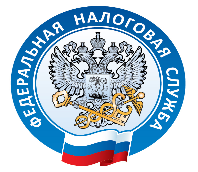 Календарь бухгалтера на 1 квартал 2021 года11 ЯНВАРЯНДФЛ- уведомления о выборе налогового органа:- по месту учета одного из обособленных подразделений либо по месту нахождения соответствующей организацииНДС- заявление об отказе от освобождения от НДС или о его приостановлении.15 ЯНВАРЯСтраховые взносы- уплата взносов по пенсионному, социальному, медицинскому страхованию;- уплата взносов по травматизму;- уплата дополнительных взносов на накопительную пенсию;- форма СЗВ-М по индивидуальному (персонифицированному) учету.Сведения о трудовой деятельности- форма СЗВ-ТД сведения о работающих у страхователя зарегистрированных. Лицах.УСН- уведомление об отказе от применения УСН;- сообщение об утрате права на применение УСН.Сельскохозяйственным товаропроизводителям - уведомление об отказе от применения ЕСХН.Участникам ЕГАИС и другим плательщикам акцизов - уплата авансового платежа акциза по алкогольной и (или) спиртосодержащей продукции;- декларация и уплата акциза по нефтяному сырью;- уведомление о замене средств измерений по нефтяному сырью.18 ЯНВАРЯУчастникам ЕГАИС и другим плательщикам акцизов - извещение об уплате авансового платежа акциза по алкогольной и (или) спиртосодержащей продукции;- извещение об освобождении от уплаты авансового платежа акциза по алкогольной и (или) спиртосодержащей продукции.20 ЯНВАРЯЕдиная (упрощенная) налоговая декларация - декларация за 2020 г.Страховые взносы - форма 4-ФСС (на бумажном носителе) по травматизму;- отчет по травматизму;- форма ДСВ-3 по индивидуальному (персонифицированному) учету;- сведения об уплате дополнительных страховых взносов на накопительную пенсию для индивидуального (персонифицированного) учета.НДС- журнал учета счетов-фактур;- уведомление об использовании права на освобождение от исполнения обязанностей налогоплательщика;- уведомление о продлении освобождения от исполнения обязанностей налогоплательщика или об отказе от него.Косвенные налоги- уплата налога;- декларация.Водный налог- декларация и уплата налога.ЕНВД- декларация за IV квартал 2020 г.Водный налог- декларации об объеме производства, оборота и (или) использования этилового спирта, алкогольной и спиртосодержащей продукции, об использовании производственных мощностей производителями пива и пивных напитков, сидра, пуаре, медовухи;- корректирующие декларации об объеме производства, оборота и (или) использования этилового спирта, алкогольной и спиртосодержащей продукции, об использовании производственных мощностей производителями пива и пивных напитков, сидра, пуаре, медовухи;- декларации об объеме оборота и (или) использования фармацевтической субстанции спирта этилового (этанола), а также производства, изготовления и (или) оборота (за исключением розничной продажи) спиртосодержащих лекарственных препаратов и (или) спиртосодержащих медицинских изделий;- корректирующие декларации об объеме оборота и (или) использования фармацевтической субстанции спирта этилового (этанола), а также производства, изготовления и (или) оборота (за исключением розничной продажи) спиртосодержащих лекарственных препаратов и (или) спиртосодержащих медицинских изделий.21 ЯНВАРЯУчастникам ЕГАИС и другим плательщикам акцизов- заявление о возмещении налога по операциям по переработке нефтяного сырья, банковская гарантия;- копии деклараций в электронной форме в Росалкогольрегулирование по розничной продаже алкогольной и спиртосодержащей продукции.22 ЯНВАРЯНалог на прибыль организаций - уплата налога с доходов по государственным и муниципальным ценным бумагам по месячным и квартальным отчетным периодам.25 ЯНВАРЯСтраховые взносы - форма 4-ФСС по травматизму (в форме электронного документа);- отчет по травматизму (в форме электронного документа).НДС- декларация в электронной форме;- декларация на бумажном носителе;- уплата 1/3 налога;- уплата полной суммы налога;- уплата налога правопреемниками.Иностранным организациям - декларация по НДС;- уплата НДС.УСН- декларация и уплата налога в связи с прекращением предпринимательской деятельности;- декларация и уплата налога в связи с утратой права применять УСН.Профессиональный доход (НПД)- уплата налога.Сельскохозяйственным товаропроизводителям - декларация и уплата ЕСХН в связи с прекращением предпринимательской деятельности.ЕНВД- уплата налога за IV квартал 2020 г.Пользователям недр - уплата НДПИ.Торговый сбор - уплата сбора.Участникам ЕГАИС и другим плательщикам акцизов - декларация и уплата акцизов за декабрь 2020 г., за октябрь 2020 г., за июль 2020 г.;- банковская гарантия для освобождения от акциза за декабрь 2020 г., за октябрь 2020 г., за июль 2020 г.28 ЯНВАРЯНалог на прибыль организаций - уплата первого аванса в I квартале;- уплата аванса при превышении выручки 5 млн руб., 15 млн руб.28 ЯНВАРЯСтраховые взносы - расчет страховых взносов глав КФХ.НДС- заявление о возмещении, банковская гарантия за IV кв. 2020 г.Сельскохозяйственным товаропроизводителям - сообщение об утрате права на применение ЕСХН.Пользователям недр - расчет платежей и уплата 1/4 платежа за пользование недрами.
 Валютный контроль - отчет о движении денежных средств и иных финансовых активов по счетам (вкладам) в банках и иных организациях финансового рынка, расположенных за пределами территории РФ, юридических лиц и индивидуальных предпринимателей.Плательщики акцизов- заявление о возмещении, банковская гарантия за октябрь 2020 г., за июль 2020 г.1 ФЕВРАЛЯСтраховые взносы - - расчет страховых взносов по обязательному пенсионному, социальному, медицинскому страхованию,включая сведения о среднесписочной численности работников.НДФЛ- уплата по больничным и отпускным;- уплата по операциям с ценными бумагами и по операциям с производными финансовыми инструментами.Пользователям недр - декларация по НДПИ.4 ФЕВРАЛЯРеестр субъектов МСП - получателей мер поддержки - представление сведений.12 ФЕВРАЛЯГосударственная социальная поддержка медицинских и иных работников за работу с пациентами с диагнозом COVID-19- представление реестра работников, имеющих право на получение специальной соцвыплаты за работу с пациентами с диагнозом COVID-19.Налог на прибыль организаций - уплата налога с доходов по государственным и муниципальным ценным бумагам.Участникам ЕГАИС и другим плательщикам акцизов - декларации по объему винограда.15 ФЕВРАЛЯСтраховые взносы - уплата взносов по пенсионному, социальному, медицинскому страхованию;- уплата взносов по травматизму;- уплата дополнительных взносов на накопительную пенсию;- форма СЗВ-М по индивидуальному (персонифицированному) учету.Сведения о трудовой деятельности- форма СЗВ-ТД сведения о работающих у страхователя зарегистрированных лицах: за 2020 г., за январь 2021 г.Участникам ЕГАИС и другим плательщикам акцизов - уплата авансового платежа акциза по алкогольной и (или) спиртосодержащей продукции;- декларация и уплата акциза по нефтяному сырью;- уведомление об обстоятельствах, влекущих изменение сведений, указанных в свидетельстве по нефтяному сырью;- копии деклараций по объему винограда.18 ФЕВРАЛЯУчастникам ЕГАИС и другим плательщикам акцизов - извещение об уплате авансового платежа акциза по алкогольной и (или) спиртосодержащей продукции;- извещение об освобождении от уплаты авансового платежа акциза по алкогольной и (или) спиртосодержащей продукции.19 ФЕВРАЛЯПлательщики акцизов - заявление о возмещении налога по операциям по переработке нефтяного сырья, банковская гарантия.20 ФЕВРАЛЯНДС- уведомление об использовании права на освобождение;- уведомление о продлении освобождения или об отказе от него.Косвенные налоги 	- уплата налога;	- декларация.1 МАРТАСтраховые взносы - форма СЗВ-СТАЖ по индивидуальному (персонифицированному) учету.Контроль иностранных компаний уведомление об участии в иностранных организациях.НДФЛ - НДФЛ	- уплата по больничным и отпускным;- форма 6-НДФЛ;- форма 2-НДФЛ;- сведения о невозможности удержать исчисленную сумму НДФЛ, о суммах дохода, с которого не удержан налог, и сумме неудержанного налога (ст. 226 НК РФ);- сообщение о невозможности удержать НДФЛ по операциям с ценными бумагами (ст. 226.1 НК РФ).Налог на прибыль организаций - уплата второго аванса в I квартале;- декларация и уплата аванса за январь;- налоговый расчет за январь;- уплата аванса в случае превышения выручки от реализации 5 млн руб.Налог на имущество организаций - уведомление о выборе налогового органа для представления налоговой декларации.Транспортный налог- уплата налога. Земельный налог- уплата налога. Пользователям недр - декларация по НДПИ;- уведомление по налогу на прибыль о непродуктивной скважине за январь. Негативное воздействие на окружающую среду- уплата платы за 2020 г.4 МАРТАПлательщики акцизов - заявление о возмещении, банковская гарантия за ноябрь 2020 г., за август 2020 г.Реестр субъектов МСП - получателей мер поддержки - представление сведений.10 МАРТАНегативное воздействие на окружающую среду - декларация.15 МАРТАГосударственная социальная поддержка медицинских и иных работников за работу с пациентами с диагнозом COVID-19- представление реестра работников, имеющих право на получение специальной соцвыплаты за работу с пациентами с диагнозом COVID-19.Страховые взносы - уплата взносов по пенсионному, социальному, медицинскому страхованию;- уплата взносов по травматизму;- уплата дополнительных взносов на накопительную пенсию;- форма СЗВ-М по индивидуальному (персонифицированному) учету.Сведения о трудовой деятельности - форма СЗВ-ТД сведения о работающих у страхователя зарегистрированных лицах.Налог на прибыль организаций - уплата налога с доходов по государственным и муниципальным ценным бумагам.Участникам ЕГАИС и другим плательщикам акцизов- уплата авансового платежа акциза по алкогольной и (или) спиртосодержащей продукции;- декларация и уплата акциза по нефтяному сырью;- уведомление об обстоятельствах, влекущих изменение сведений, указанных в свидетельстве по нефтяному сырью.18 МАРТАУчастникам ЕГАИС и другим плательщикам акцизов - извещение об уплате авансового платежа акциза по алкогольной и (или) спиртосодержащей продукции;- извещение об освобождении от уплаты авансового платежа акциза по алкогольной и (или) спиртосодержащей продукции.19 МАРТАПлательщики акцизов - заявление о возмещении налога по операциям по переработке нефтяного сырья, банковская гарантия.22 МАРТАКонтроль иностранных компаний - уведомление о контролируемых иностранных компаниях.НДС -  уведомление об использовании права на освобождение;- уведомление о продлении освобождения или об отказе от него.Косвенные налоги -  уплата налога;- декларация.24 МАРТАПроизводственный экологический контроль- отчет об организации и о результатах осуществления производственного экологического контроля.25 МАРТАНДС- уплата 1/3 налога.УСН- декларация и уплата налога в связи с прекращением предпринимательской деятельности.Профессиональный доход (НПД)- уплата налога.Сельскохозяйственным товаропроизводителям - декларация и уплата ЕСХН в связи с прекращением предпринимательской деятельности.Пользователям недр - уплата НДПИ.Торговый сбор - уплата сбора.Участникам ЕГАИС и другим плательщикам акцизов - уплата акцизов за февраль 2021 г., за декабрь 2020 г., за сентябрь 2020 г.;- банковская гарантия для освобождения от акциза за февраль 2021 г., за декабрь 2020 г., за сентябрь 2020 г.29 МАРТАНалог на прибыль организаций - декларация за 2020 г.;- налоговый расчет за 2020 г.;- уплата налога за 2020 г.;- уплата недоимки за 2020 г.;- уплата третьего аванса в I квартале;- декларация и уплата аванса за февраль;- налоговый расчет за февраль;- уплата аванса в случае превышения выручки от реализации 5 млн руб.Пользователям недр - уведомление по налогу на прибыль о непродуктивной скважине за 2020 г., за февраль;- декларация и уплата налога по НДД за 2020 г.Иностранным организациям - годовой отчет по налогу на прибыль о деятельности в РФ;- сведения об участниках иностранной организации по налогу на имущество организаций.30 МАРТАНалог на имущество организаций - декларация за 2020 г.;- документы для устранения двойного налогообложения.Иностранным организациям - сведения об участниках иностранной организации по налогу на имущество организаций.31 МАРТАГодовая бухгалтерская (финансовая) отчетность - обязательный экземпляр годовой бухгалтерской (финансовой) отчетности и аудиторское заключение за 2020 г.НДФЛ- уплата по больничным и отпускным.Экологический сбор - отчетность о выполнении нормативов утилизации товаров;- декларация о товарах и упаковке, подлежащих утилизации.УСН- декларация и уплата за 2020 г. организациями.Сельскохозяйственным товаропроизводителям- декларация и уплата ЕСХН за 2020 г.;- книга учета доходов и расходов по ЕСХН.ПСН - уплата налогов.Пользователям недр - декларация по НДПИ;- уведомление об освобождении от исполнения обязанностей налогоплательщика по НДД в отношении участков недр, указанных в пп. 1 п. 1 ст. 333.44 НК РФ;- уведомление об освобождении от исполнения обязанностей налогоплательщика по НДД в отношении участков недр, указанных в пп. 3 п. 1 ст. 333.44 НК РФ.Плательщики акцизов - заявление о возмещении, банковская гарантия за декабрь 2020 г., за сентябрь 2020 г.Вид отчетности или платежаПлательщикиНалог на доходы физических лицНалог на доходы физических лицПредставление уведомления о выборе налогового органа для представления сведений по форме 2-НДФЛ и расчета по форме 6-НДФЛ в налоговый орган соответственно по месту учета одного из обособленных подразделений, выбранному налоговым агентом самостоятельно, либо по месту нахождения соответствующей организацииПредставление уведомления о выборе налогового органа для представления сведений по форме 2-НДФЛ и расчета по форме 6-НДФЛ в налоговый орган соответственно по месту учета одного из обособленных подразделений, выбранному налоговым агентом самостоятельно, либо по месту нахождения соответствующей организацииНалог на добавленную стоимостьНалог на добавленную стоимостьПредставление заявления:- об отказе от освобождения от НДС;- о приостановлении использования освобождения от НДС,начиная с I квартала 2021 г.Налогоплательщики, осуществляющие операции по реализации товаров (работ, услуг), предусмотренные п. 3 ст. 149 НК РФВид отчетности или платежаПлательщикиСтраховые взносыСтраховые взносыУплата страховых взносов в территориальные налоговые органы по обязательному пенсионному, социальному, медицинскому страхованию за декабрь 2020 г.Плательщики страховых взносов, производящие выплаты и иные вознаграждения физическим лицамУплата ежемесячных страховых взносов в ФСС РФ за декабрь 2020 г.Страхователи по обязательному социальному страхованию от несчастных случаев на производстве и профессиональных заболеванийУплата платежа по дополнительным взносам на накопительную пенсию и взносам работодателяза декабрь 2020 г.РаботодателиПредставление в территориальный орган ПФ РФ о каждом работающем у страхователя застрахованном лице (включая лиц, заключивших договоры гражданско-правового характера, предметом которых являются выполнение работ, оказание услуг, договоры авторского заказа, договоры об отчуждении исключительного права на произведения науки, литературы, искусства, издательские лицензионные договоры, лицензионные договоры о предоставлении права использования произведения науки, литературы, искусства, в том числе договоры о передаче полномочий по управлению правами, заключенные с организацией по управлению правами на коллективной основе) следующих сведений:1) страховой номер индивидуального лицевого счета;2) фамилия, имя и отчество;3) ИННза декабрь 2020 г.Форма СЗВ-М утверждена Постановлением Правления ПФ РФ от 01.02.2016 N 83п.Формат в форме электронного документа утвержден Постановлением Правления ПФ РФ от 07.12.2016 N 1077п.Страхователи по индивидуальному (персонифицированному) учетуСведения о трудовой деятельностиСведения о трудовой деятельностиПредставление в органы ПФ РФ о работающих у страхователя зарегистрированных лицах сведений:1) страховой номер индивидуального лицевого счета;2) фамилия, имя, отчество;3) сведения о трудовой деятельности, предусмотренные п. 2.1 ст. 6 Федерального закона от 01.04.1996 N 27-ФЗв случаях:- перевода на другую постоянную работу,- подачи зарегистрированным лицом заявления о продолжении ведения страхователем трудовой книжки в соответствии со ст. 66 ТК РФ,- либо о предоставлении страхователем сведений о трудовой деятельности в соответствии со ст. 66.1 ТК РФ.за декабрь 2020 г.Форма СЗВ-ТД, порядок заполнения, формат представления в электронном виде утверждены Постановлением Правления ПФ РФ от 25.12.2019 N 730п.Страхователи (работодатели) по индивидуальному (персонифицированному) учетуУпрощенная система налогообложенияУпрощенная система налогообложенияПредставление уведомления об отказе от применения УСН в 2021 г.Рекомендуемая форма уведомления N 26.2-3 утверждена Приказом ФНС России от 02.11.2012 N ММВ-7-3/829@.НалогоплательщикиПредставление сообщения об утрате права на применение УСН и переходе на иной режим налогообложения в 2021 г.Рекомендуемая форма сообщения N 26.2-2 утверждена Приказом ФНС России от 02.11.2012 N ММВ-7-3/829@.НалогоплательщикиСельскохозяйственные товаропроизводителиСельскохозяйственные товаропроизводителиПредставление уведомления об отказе от применения ЕСХН в 2021 г.Рекомендуемая форма уведомления N 26.1-3 утверждена Приказом ФНС России от 28.01.2013 N ММВ-7-3/41@.НалогоплательщикиУчастники ЕГАИС и другие плательщики акцизовУчастники ЕГАИС и другие плательщики акцизовУплата авансового платежа акциза по алкогольной и (или) спиртосодержащей продукцииза январь 2021 г.Налогоплательщики (организации - производители алкогольной и (или) подакцизной спиртосодержащей продукции)Представление декларации и уплата акциза по нефтяному сырьюза июнь 2020 г.Форма налоговой декларации по акцизам на нефтяное сырье, формат в электронной форме, порядок заполнения утверждены Приказом ФНС России от 15.10.2019 N ММВ-7-3/517@.Налогоплательщики при совершении операций, признаваемых объектом налогообложения в соответствии с пп. 34 п. 1 ст. 182 НК РФПредставление уведомления при замене средств измерений для определения количества нефтяного сырья, направленного на переработку, непригодных для дальнейшего использования и (или) требующих проведения ремонта, поверки, настройки, регулировки или иных операций, необходимых для обеспечения достоверности результата измеренийза декабрь 2020 г.Уведомление представляется одновременно с представлением налоговой декларацииПолучившие свидетельство организации, непосредственно осуществляющие переработку нефтяного сырьяВид отчетности или платежаПлательщикиУчастники ЕГАИС и другие плательщики акцизовУчастники ЕГАИС и другие плательщики акцизовПредставление за январь 2021 г.:- извещения (извещений) об уплате авансового платежа акциза по алкогольной и (или) спиртосодержащей продукции (в 4 экземплярах, в т.ч. один экземпляр в электронной форме);- копии (копий) платежного документа, подтверждающего перечисление денежных средств в счет уплаты суммы авансового платежа акциза;- копии (копий) выписки банка, подтверждающей списание указанных средств с расчетного счета производителя алкогольной и (или) подакцизной спиртосодержащей продукции.Форма извещения об уплате авансового платежа акциза, формат в электронном виде утверждены Приказом ФНС России от 14.06.2012 N ММВ-7-3/405@.Налогоплательщики, уплатившие авансовый платеж акциза (организации - производители алкогольной и (или) подакцизной спиртосодержащей продукции).Представление за январь 2021 г.:- извещения (извещений) об освобождении от уплаты авансового платежа акциза по алкогольной и (или) спиртосодержащей продукции (в 4 экземплярах, в т.ч. один экземпляр в электронной форме);- банковской гарантии.Форма извещения об освобождении от уплаты авансового платежа акциза, формат в электронном виде утверждены Приказом ФНС России от 14.06.2012 N ММВ-7-3/405@.Налогоплательщики - производители алкогольной и (или) подакцизной спиртосодержащей продукции.Вид отчетности или платежаПлательщикиЕдиная (упрощенная) налоговая декларацияЕдиная (упрощенная) налоговая декларацияПредставление декларации за 2020 г.Форма декларации утверждена Приказом Минфина России от 10.07.2007 N 62н.НалогоплательщикиСтраховые взносыСтраховые взносыПредставление (на бумажном носителе) расчета по начисленным и уплаченным страховым взносам по обязательному социальному страхованию от несчастных случаев на производстве и профессиональных заболеваний в территориальные органы ФСС РФза 2020 г.Форма 4-ФСС расчета и порядок заполнения формы утверждены Приказом ФСС РФ от 26.09.2016 N 381.Страхователи по обязательному социальному страхованию от несчастных случаев на производстве и профессиональных заболеванийПредставление (на бумажном носителе) отчета об использовании сумм страховых взносов на финансовое обеспечение предупредительных мер по сокращению производственного травматизма и профессиональных заболеваний работников в территориальные органы ФСС РФза 2020 г.(представляется одновременно с расчетом по форме 4-ФСС).Рекомендуемая форма отчета приведена в письме ФСС РФ от 20.02.2017 N 02-09-11/16-05-3685.Внимание! В целях единообразной формы отчета ФСС РФ доводит до сведения страхователей рекомендуемую форму отчета (письмо ФСС РФ от 05.08.2020 N 02-09-11/12-05-19094).Страхователи по обязательному социальному страхованию от несчастных случаев на производстве и профессиональных заболеванийПредставление реестра застрахованных лиц, за которых перечислены дополнительные страховые взносы на накопительную пенсию и уплачены взносы работодателя, в территориальные органы ПФ РФза IV квартал 2020 г.Форма ДСВ-3 реестра, порядок представления, формат в электронной форме утверждены Постановлением Правления ПФ РФ от 09.06.2016 N 482п.Страхователи (работодатели) по индивидуальному (персонифицированному) учетуПредставление сведений в территориальные органы ПФ РФ по индивидуальному (персонифицированному) учету:- копия документа, подтверждающего уплату дополнительных страховых взносов на накопительную пенсию, за IV квартал 2020 г.Физические лица,самостоятельно уплачивающие дополнительные страховые взносы на накопительную пенсиюНалог на добавленную стоимостьНалог на добавленную стоимостьПредставление журнала учета полученных и выставленных счетов-фактур по установленному формату в электронной формеза IV квартал 2020 г.Форма журнала учета и правила ведения журнала учета утверждены Постановлением Правительства РФ от 26.12.2011 N 1137.Формат журнала учета в электронном виде утвержден Приказом ФНС России от 04.03.2015 N ММВ-7-6/93@.Перечень кодов видов операций по НДС утвержден Приказом ФНС России от 14.03.2016 N ММВ-7-3/136@.Лица, не являющиеся налогоплательщиками; налогоплательщики, освобожденные от исполнения обязанностей налогоплательщика, связанных с исчислением и уплатой налога, не признаваемые налоговыми агентами, в случае выставления и (или) получения ими счетов-фактур при осуществлении предпринимательской деятельности в интересах другого лица на основе договоров комиссии, агентских договоров, предусматривающих реализацию и (или) приобретение товаров (работ, услуг), имущественных прав от имени комиссионера (агента), или на основе договоров транспортной экспедиции (если при определении налоговой базы в порядке, установленном главами 23, 25, 26.1 и 26.2 НК РФ, в составе доходов учитываются доходы в виде вознаграждения при исполнении договоров транспортной экспедиции), а также при выполнении функций застройщикаПредставление:- уведомления об использовании права на освобождение от исполнения обязанностей налогоплательщика;- документов, подтверждающих право на такое освобождение (для лиц, указанных в абз. первом п. 1 ст. 145 НК РФ),начиная с января 2021 г.Формы уведомлений утверждены Приказом Минфина России от 26.12.2018 N 286н.Налогоплательщики, перечисленные в п. 1 ст. 145 НК РФПредставление уведомления и документов:- уведомления о продлении использования права на освобождение в течение последующих 12 календарных месяцев от исполнения обязанностей налогоплательщика в соответствии с п. 1 ст. 145 НК РФ,- или уведомления об отказе от освобождения,- документов, подтверждающих что сумма выручки от реализации товаров (работ, услуг) без учета налога за каждые 3 последовательных календарных месяца в совокупности не превышала 2 000 000 руб.,начиная с января 2021 г.Форма уведомления утверждена Приказом Минфина России от 26.12.2018 N 286н.Налогоплательщики, указанные в абз. первом п. 1 ст. 145 НК РФ, которые использовали право на освобождение в течение 12 календарных месяцев (с января по декабрь 2020 г.)Косвенные налогиКосвенные налогиУплата косвенных налогов, за исключением акцизов по маркируемым подакцизным товарам,за декабрь 2020 г.Налогоплательщики при импорте товаров на территорию РФ с территории государств - членов ЕАЭС:- по принятым на учет импортируемым товарам;- по платежу, предусмотренному договором (контрактом) лизингаПредставление налоговой декларации по косвенным налогам и документовза декабрь 2020 г.Форма декларации, порядок заполнения, формат в электронной форме утверждены Приказом Минфина России от 27.09.2017 N СА-7-3/765@.См. такжеНалогоплательщики при импорте товаров на территорию РФ с территории государств - членов ЕАЭС:- по принятым на учет импортируемым товарам;- по платежу, предусмотренному договором (контрактом) лизингаВодный налогВодный налогПредставление декларации и уплата налогаза IV квартал 2020 г.Форма декларации, порядок заполнения, формат в электронной форме утверждены Приказом Минфина России от 09.11.2015 N ММВ-7-3/497@.См. такжеНалогоплательщики, осуществляющие пользование водными объектамиСистема налогообложения в виде единого налога на вмененный доход для отдельных видов деятельностиСистема налогообложения в виде единого налога на вмененный доход для отдельных видов деятельностиВнимание! О представлении налоговой декларации по ЕНВД за IV квартал 2020 г. см. письмо ФНС России от 20.11.2020 N СД-4-3/19053@ "О направлении разъяснений в связи с отменой ЕНВД"Внимание! О представлении налоговой декларации по ЕНВД за IV квартал 2020 г. см. письмо ФНС России от 20.11.2020 N СД-4-3/19053@ "О направлении разъяснений в связи с отменой ЕНВД"Представление декларации по ЕНВДза IV квартал 2020 г.Форма декларации, порядок заполнения, формат в электронной форме утверждены Приказом ФНС России от 26.06.2018 N ММВ-7-3/414@.НалогоплательщикиУчастники ЕГАИС и другие плательщики акцизовУчастники ЕГАИС и другие плательщики акцизовВнимание! С 01.01.2021 утрачивает силу Постановление Правительства РФ от 09.08.2012 N 815, которым были утверждены формы деклараций.Новые формы будут включены с момента их утверждения.Внимание! С 01.01.2021 утрачивает силу Постановление Правительства РФ от 09.08.2012 N 815, которым были утверждены формы деклараций.Новые формы будут включены с момента их утверждения.Представление деклараций об объеме производства, оборота и (или) использования этилового спирта, алкогольной и спиртосодержащей продукции, об использовании производственных мощностей производителями пива и пивных напитков, сидра, пуаре, медовухи за IV квартал 2020 г.Организации,индивидуальные предприниматели,сельскохозяйственные товаропроизводителиВнимание! С 01.01.2021 утрачивает силу Постановление Правительства РФ от 09.08.2012 N 815, которым были утверждены формы деклараций.Новые формы будут включены с момента их утверждения.Внимание! С 01.01.2021 утрачивает силу Постановление Правительства РФ от 09.08.2012 N 815, которым были утверждены формы деклараций.Новые формы будут включены с момента их утверждения.Представление корректирующих деклараций об объеме производства, оборота и (или) использования этилового спирта, алкогольной и спиртосодержащей продукции, об использовании производственных мощностей производителями пива и пивных напитков, сидра, пуаре, медовухи за III квартал 2020 г.Организации,индивидуальные предприниматели,сельскохозяйственные товаропроизводителиВнимание! С 01.01.2021 утрачивает силу Постановление Правительства РФ от 09.08.2012 N 815, которым были утверждены формы деклараций.Новые формы будут включены с момента их утверждения.Внимание! С 01.01.2021 утрачивает силу Постановление Правительства РФ от 09.08.2012 N 815, которым были утверждены формы деклараций.Новые формы будут включены с момента их утверждения.Представление деклараций об объеме оборота и (или) использования фармацевтической субстанции спирта этилового (этанола), а также производства, изготовления и (или) оборота (за исключением розничной продажи) спиртосодержащих лекарственных препаратов и (или) спиртосодержащих медицинских изделийза IV квартал 2020 г.Организации, осуществляющие производство фармацевтической субстанции спирта этилового (этанола)Лица, осуществляющие производство, изготовление и (или) оборот спиртосодержащих лекарственных препаратов и (или) спиртосодержащих медицинских изделий в объеме, превышающем 200 декалитров в годВнимание! С 01.01.2021 утрачивает силу Постановление Правительства РФ от 09.08.2012 N 815, которым были утверждены формы деклараций.Новые формы будут включены с момента их утверждения.Внимание! С 01.01.2021 утрачивает силу Постановление Правительства РФ от 09.08.2012 N 815, которым были утверждены формы деклараций.Новые формы будут включены с момента их утверждения.Представление корректирующих деклараций об объеме оборота и (или) использования фармацевтической субстанции спирта этилового (этанола), а также производства, изготовления и (или) оборота (за исключением розничной продажи) спиртосодержащих лекарственных препаратов и (или) спиртосодержащих медицинских изделийза III квартал 2020 г.Организации, осуществляющие производство фармацевтической субстанции спирта этилового (этанола)Лица, осуществляющие производство, изготовление и (или) оборот спиртосодержащих лекарственных препаратов и (или) спиртосодержащих медицинских изделий в объеме, превышающем 200 декалитров в годВид отчетности или платежаПлательщикиУчастники ЕГАИС и другие плательщики акцизовУчастники ЕГАИС и другие плательщики акцизовПодача заявления о возмещении (зачете, возврате) налога с указанием реквизитов банковского счета для перечисления денежных средств и представление банковской гарантииза декабрь 2020 г.Налогоплательщики, указанные в пп. 7 п. 1 ст. 203.1 НК РФВнимание! С 01.01.2021 утратило силу Постановление Правительства РФ от 09.08.2012 N 815, которым были утверждены формы деклараций.Новые формы будут включены с момента их утверждения.Внимание! С 01.01.2021 утратило силу Постановление Правительства РФ от 09.08.2012 N 815, которым были утверждены формы деклараций.Новые формы будут включены с момента их утверждения.Представление в Росалкогольрегулирование копий деклараций в электронной форме по розничной продаже алкогольной и спиртосодержащей продукцииза IV квартал 2020 г.Организации,индивидуальные предприниматели,сельскохозяйственные товаропроизводителиВид отчетности или платежаПлательщикиНалог на прибыль организацийНалог на прибыль организацийУплата налога с доходов по государственным и муниципальным ценным бумагам, при обращении которых предусмотрено признание доходом, полученным продавцом в виде процентов, сумм накопленного процентного дохода (накопленного купонного дохода), подлежащих налогообложению в соответствии с п. 4 ст. 284 НК РФ, за декабрь 2020 г.Налогоплательщики, исчисляющие ежемесячные авансовые платежи исходя из фактически полученной прибылиУплата налога с доходов по государственным и муниципальным ценным бумагам, при обращении которых предусмотрено признание доходом, полученным продавцом в виде процентов, сумм накопленного процентного дохода (накопленного купонного дохода), подлежащих налогообложению в соответствии с п. 4 ст. 284 НК РФ, за 2020 г.Налогоплательщики, для которых отчетными периодами являются первый квартал, полугодие и девять месяцевВид отчетности или платежаПлательщикиСтраховые взносыСтраховые взносыПредставление (в форме электронного документа) расчета по начисленным и уплаченным страховым взносам по обязательному социальному страхованию от несчастных случаев на производстве и профессиональных заболеваний в территориальные органы ФСС РФза 2020 г.Форма 4-ФСС расчета и порядок заполнения формы утверждены Приказом ФСС РФ от 26.09.2016 N 381.Страхователи по обязательному социальному страхованию от несчастных случаев на производстве и профессиональных заболеванийПредставление (в форме электронного документа) отчета об использовании сумм страховых взносов на финансовое обеспечение предупредительных мер по сокращению производственного травматизма и профессиональных заболеваний работников в территориальные органы ФСС РФза 2020 г.(представляется одновременно с расчетом по форме 4-ФСС).Рекомендуемая форма отчета приведена в письме ФСС РФ от 20.02.2017 N 02-09-11/16-05-3685.Внимание! В целях единообразной формы отчета ФСС РФ доводит до сведения страхователей рекомендуемую форму отчета (письмо ФСС РФ от 05.08.2020 N 02-09-11/12-05-19094).Страхователи по обязательному социальному страхованию от несчастных случаев на производстве и профессиональных заболеванийНалог на добавленную стоимостьНалог на добавленную стоимостьПредставление декларации в электронной форме через оператора электронного документооборотаза IV квартал 2020 г.Форма декларации, порядок заполнения, формат представления налоговой декларации в электронной форме, форматы представления сведений утверждены Приказом ФНС России от 29.10.2014 N ММВ-7-3/558@.Порядок представления налоговой декларации в электронном виде утвержден Приказом МНС РФ от 02.04.2002 N БГ-3-32/169.Налогоплательщики.Налоговые агенты.Лица, указанные в п. 8 ст. 161, п. 5 ст. 173, абз. 3 п. 5 ст. 174 НК РФ.Лица, на которых возложены обязанности налогоплательщиков при совершении операций в соответствии с:- договором простого товарищества (договором о совместной деятельности);- договором инвестиционного товарищества;- концессионным соглашением;- договором доверительного управления имуществомПредставление декларации на бумажном носителеза IV квартал 2020 г.Форма декларации, порядок заполнения утверждены Приказом ФНС России от 29.10.2014 N ММВ-7-3/558@.Налоговые агенты, а также правопреемники, указанные в абз. 4 и абз. 5 п. 3.1 ст. 170 НК РФ(за исключением лиц, указанных в абз. 3 п. 5 ст. 174 НК РФ)Уплата 1/3 налогаза IV квартал 2020 г.Налогоплательщики(за исключением лиц, в случае выставления ими покупателю счета-фактуры с выделением НДС).Налоговые агенты.Лица, на которых возложены обязанности налогоплательщиков при совершении операций в соответствии с:- договором простого товарищества (договором о совместной деятельности);- договором инвестиционного товарищества;- концессионным соглашением;- договором доверительного управления имуществомУплата полной суммы налогаза IV квартал 2020 г.Лица в случае выставления ими покупателю счета-фактуры с выделением суммы налогаУплата суммы налога, подлежащей восстановлениюв IV квартале 2020 г.Правопреемники, указанные в абз. 4 и абз. 5 п. 3.1 ст. 170 НК РФИностранные организацииИностранные организацииПредставление декларации в электронной форме по НДСза IV квартал 2020 г.Форма налоговой декларации, порядок заполнения, формат представления в электронной форме утверждены Приказом ФНС России от 30.11.2016 N ММВ-7-3/646@.См. такжеИностранные организации, подлежащие постановке на учет в соответствии с п. 4.6 ст. 83 НК РФ, либо налоговые агентыУплата НДСза IV квартал 2020 г.Иностранные организации, указанные в п. 3 ст. 174.2 НК РФУпрощенная система налогообложенияУпрощенная система налогообложенияПредставление налоговой декларации и уплата налога в связи с прекращением предпринимательской деятельности, в отношении которой применялась УСН,в декабре 2020 г.Форма декларации, формат представления в электронной форме, порядок заполнения утверждены Приказом ФНС России от 26.02.2016 N ММВ-7-3/99@.НалогоплательщикиПредставление налоговой декларации и уплата налога, в случае если налогоплательщик утратил право применять УСН,в IV квартале 2020 г.Форма декларации, формат представления в электронной форме, порядок заполнения утверждены Приказом ФНС России от 26.02.2016 N ММВ-7-3/99@.НалогоплательщикиНалог на профессиональный доходНалог на профессиональный доходУплата налога на профессиональный доход (НПД)за декабрь 2020 г.Налогоплательщики, перешедшие на специальный налоговый режим НПД, местом ведения деятельности которых является территория субъекта РФ, включенного в экспериментСельскохозяйственные товаропроизводителиСельскохозяйственные товаропроизводителиПредставление налоговой декларации и уплата ЕСХН в связи с прекращением предпринимательской деятельности в качестве сельскохозяйственного товаропроизводителяв декабре 2020 г.Форма декларации, формат представления в электронной форме, порядок заполнения утверждены Приказом ФНС России от 28.07.2014 N ММВ-7-3/384@.НалогоплательщикиСистема налогообложения в виде единого налога на вмененный доход для отдельных видов деятельностиСистема налогообложения в виде единого налога на вмененный доход для отдельных видов деятельностиВнимание! Об уплате налога по ЕНВД за IV квартал 2020 г. см. письмо ФНС России от 20.11.2020 N СД-4-3/19053@ "О направлении разъяснений в связи с отменой ЕНВД"Внимание! Об уплате налога по ЕНВД за IV квартал 2020 г. см. письмо ФНС России от 20.11.2020 N СД-4-3/19053@ "О направлении разъяснений в связи с отменой ЕНВД"Уплата налога по ЕНВДза IV квартал 2020 г.НалогоплательщикиПользователи недрПользователи недрУплата НДПИза декабрь 2020 г.Налогоплательщики,признаваемые пользователями недрТорговый сборТорговый сборУплата сбораза IV квартал 2020 г.(торговый сбор введен Законом г. Москвы от 17.12.2014 N 62)Плательщики сбора, осуществляющие виды предпринимательской деятельности на территории МосквыУчастники ЕГАИС и другие плательщики акцизовУчастники ЕГАИС и другие плательщики акцизовВнимание!1. Рекомендуется при заполнении налоговой декларации по акцизам, утвержденной Приказом ФНС России от 12.01.2016 N ММВ-7-3/1@:- отражать коды налогового периода в порядке, приведенном в письме ФНС России от 11.09.2019 N СД-4-3/18239@;- отражать коды по темному судовому топливу и бункерному топливу в порядке, приведенном в письме ФНС России от 11.12.2018 N СД-4-3/24057@.Дополнительно см. письмо ФНС России от 05.03.2020 N СД-4-3/3941 "О кодах подакцизных товаров".2. Новая декларация по акцизам на автомобильный бензин, дизельное топливо, моторные масла для дизельных и (или) карбюраторных (инжекторных) двигателей, прямогонный бензин, средние дистилляты, бензол, параксилол, ортоксилол, авиационный керосин, природный газ, автомобили легковые и мотоциклы, утвержденная Приказом ФНС России от 13.10.2020 N ЕД-7-3/747@, представляется за налоговый период - февраль 2021 г.О порядке представления деклараций за декабрь 2020 г. см. письмо УФНС России по г. Москве от 15.12.2020 N 24-23/2/194848@Внимание!1. Рекомендуется при заполнении налоговой декларации по акцизам, утвержденной Приказом ФНС России от 12.01.2016 N ММВ-7-3/1@:- отражать коды налогового периода в порядке, приведенном в письме ФНС России от 11.09.2019 N СД-4-3/18239@;- отражать коды по темному судовому топливу и бункерному топливу в порядке, приведенном в письме ФНС России от 11.12.2018 N СД-4-3/24057@.Дополнительно см. письмо ФНС России от 05.03.2020 N СД-4-3/3941 "О кодах подакцизных товаров".2. Новая декларация по акцизам на автомобильный бензин, дизельное топливо, моторные масла для дизельных и (или) карбюраторных (инжекторных) двигателей, прямогонный бензин, средние дистилляты, бензол, параксилол, ортоксилол, авиационный керосин, природный газ, автомобили легковые и мотоциклы, утвержденная Приказом ФНС России от 13.10.2020 N ЕД-7-3/747@, представляется за налоговый период - февраль 2021 г.О порядке представления деклараций за декабрь 2020 г. см. письмо УФНС России по г. Москве от 15.12.2020 N 24-23/2/194848@Представление декларации и уплата акцизаза декабрь 2020 г.Форма налоговой декларации по акцизам на этиловый спирт, алкогольную и (или) подакцизную спиртосодержащую продукцию, а также на виноград, формат в электронной форме, порядок заполнения утверждены Приказом ФНС России от 27.08.2020 N ЕД-7-3/610@.Форма налоговой декларации по акцизам на автомобильный бензин, дизельное топливо, моторные масла для дизельных и (или) карбюраторных (инжекторных) двигателей, прямогонный бензин, средние дистилляты, бензол, параксилол, ортоксилол, авиационный керосин, природный газ, автомобили легковые и мотоциклы, формат в электронной форме, порядок заполнения утверждены Приказом ФНС России от 12.01.2016 N ММВ-7-3/1@.Форма налоговой декларации по акцизам на табак (табачные изделия), табачную продукцию, электронные системы доставки никотина и жидкости для электронных систем доставки никотина, порядок заполнения, формат представления в электронной форме утверждены Приказом ФНС России от 15.02.2018 N ММВ-7-3/95@.Налогоплательщики (за исключением указанных в п. 3.1, п. 3.2 и п. 5.1 ст. 204 НК РФ).Налогоплательщики по реализованному (переданному) природному газуВнимание!1. Рекомендуется при заполнении налоговой декларации по акцизам, утвержденной Приказом ФНС России от 12.01.2016 N ММВ-7-3/1@:- отражать коды налогового периода в порядке, приведенном в письме ФНС России от 11.09.2019 N СД-4-3/18239@;- отражать коды по темному судовому топливу и бункерному топливу в порядке, приведенном в письме ФНС России от 11.12.2018 N СД-4-3/24057@.Дополнительно см. письмо ФНС России от 05.03.2020 N СД-4-3/3941 "О кодах подакцизных товаров".2. Новая декларация по акцизам на этиловый спирт, алкогольную и (или) подакцизную спиртосодержащую продукцию, а также на виноград, утвержденная Приказом ФНС России от 27.08.2020 N ЕД-7-3/610@, представляется за налоговый период - декабрь 2020 г.3. Новая декларация по акцизам на автомобильный бензин, дизельное топливо, моторные масла для дизельных и (или) карбюраторных (инжекторных) двигателей, прямогонный бензин, средние дистилляты, бензол, параксилол, ортоксилол, авиационный керосин, природный газ, автомобили легковые и мотоциклы, утвержденная Приказом ФНС России от 13.10.2020 N ЕД-7-3/747@, представляется за налоговый период - февраль 2021 г.О порядке представления деклараций за октябрь 2020 г. см. письмо УФНС России по г. Москве от 15.12.2020 N 24-23/2/194848@Внимание!1. Рекомендуется при заполнении налоговой декларации по акцизам, утвержденной Приказом ФНС России от 12.01.2016 N ММВ-7-3/1@:- отражать коды налогового периода в порядке, приведенном в письме ФНС России от 11.09.2019 N СД-4-3/18239@;- отражать коды по темному судовому топливу и бункерному топливу в порядке, приведенном в письме ФНС России от 11.12.2018 N СД-4-3/24057@.Дополнительно см. письмо ФНС России от 05.03.2020 N СД-4-3/3941 "О кодах подакцизных товаров".2. Новая декларация по акцизам на этиловый спирт, алкогольную и (или) подакцизную спиртосодержащую продукцию, а также на виноград, утвержденная Приказом ФНС России от 27.08.2020 N ЕД-7-3/610@, представляется за налоговый период - декабрь 2020 г.3. Новая декларация по акцизам на автомобильный бензин, дизельное топливо, моторные масла для дизельных и (или) карбюраторных (инжекторных) двигателей, прямогонный бензин, средние дистилляты, бензол, параксилол, ортоксилол, авиационный керосин, природный газ, автомобили легковые и мотоциклы, утвержденная Приказом ФНС России от 13.10.2020 N ЕД-7-3/747@, представляется за налоговый период - февраль 2021 г.О порядке представления деклараций за октябрь 2020 г. см. письмо УФНС России по г. Москве от 15.12.2020 N 24-23/2/194848@Представление декларации и уплата акцизаза октябрь 2020 г.Форма налоговой декларации по акцизам на этиловый спирт, алкогольную и (или) подакцизную спиртосодержащую продукцию, формат в электронной форме, порядок заполнения утверждены Приказом ФНС России от 21.09.2018 N ММВ-7-3/544@.Форма налоговой декларации по акцизам на автомобильный бензин, дизельное топливо, моторные масла для дизельных и (или) карбюраторных (инжекторных) двигателей, прямогонный бензин, средние дистилляты, бензол, параксилол, ортоксилол, авиационный керосин, природный газ, автомобили легковые и мотоциклы, формат в электронной форме, порядок заполнения утверждены Приказом ФНС России от 12.01.2016 N ММВ-7-3/1@.Налогоплательщики, указанные в п. 3.1 ст. 204 НК РФВнимание!1. Рекомендуется при заполнении налоговой декларации по акцизам, утвержденной Приказом ФНС России от 12.01.2016 N ММВ-7-3/1@:- отражать коды налогового периода в порядке, приведенном в письме ФНС России от 11.09.2019 N СД-4-3/18239@;- отражать коды по темному судовому топливу и бункерному топливу в порядке, приведенном в письме ФНС России от 11.12.2018 N СД-4-3/24057@.Дополнительно см. письмо ФНС России от 05.03.2020 N СД-4-3/3941 "О кодах подакцизных товаров".2. Новая декларация по акцизам на автомобильный бензин, дизельное топливо, моторные масла для дизельных и (или) карбюраторных (инжекторных) двигателей, прямогонный бензин, средние дистилляты, бензол, параксилол, ортоксилол, авиационный керосин, природный газ, автомобили легковые и мотоциклы, утвержденная Приказом ФНС России от 13.10.2020 N ЕД-7-3/747@, представляется за налоговый период - февраль 2021 г.О порядке представления деклараций за июль 2020 г. см. письмо УФНС России по г. Москве от 15.12.2020 N 24-23/2/194848@Внимание!1. Рекомендуется при заполнении налоговой декларации по акцизам, утвержденной Приказом ФНС России от 12.01.2016 N ММВ-7-3/1@:- отражать коды налогового периода в порядке, приведенном в письме ФНС России от 11.09.2019 N СД-4-3/18239@;- отражать коды по темному судовому топливу и бункерному топливу в порядке, приведенном в письме ФНС России от 11.12.2018 N СД-4-3/24057@.Дополнительно см. письмо ФНС России от 05.03.2020 N СД-4-3/3941 "О кодах подакцизных товаров".2. Новая декларация по акцизам на автомобильный бензин, дизельное топливо, моторные масла для дизельных и (или) карбюраторных (инжекторных) двигателей, прямогонный бензин, средние дистилляты, бензол, параксилол, ортоксилол, авиационный керосин, природный газ, автомобили легковые и мотоциклы, утвержденная Приказом ФНС России от 13.10.2020 N ЕД-7-3/747@, представляется за налоговый период - февраль 2021 г.О порядке представления деклараций за июль 2020 г. см. письмо УФНС России по г. Москве от 15.12.2020 N 24-23/2/194848@Представление декларации и уплата акцизаза июль 2020 г.Форма налоговой декларации по акцизам на автомобильный бензин, дизельное топливо, моторные масла для дизельных и (или) карбюраторных (инжекторных) двигателей, прямогонный бензин, средние дистилляты, бензол, параксилол, ортоксилол, авиационный керосин, природный газ, автомобили легковые и мотоциклы, формат в электронной форме, порядок заполнения утверждены Приказом ФНС России от 12.01.2016 N ММВ-7-3/1@.Налогоплательщики, указанные в п. 3.2 и п. 5.1 ст. 204 НК РФПредставление банковской гарантии для освобождения от уплаты акциза при совершении операций, предусмотренных пп. 4, пп. 4.1, пп. 4.2 п. 1 ст. 183 НК РФ, за налоговый период, на который приходится дата совершения указанных операций, определяемая в соответствии со ст. 195 НК РФ, за декабрь 2020 г.Налогоплательщики (за исключением указанных в п. 3.1, п. 3.2 и п. 5.1 ст. 204 НК РФ)Представление банковской гарантии для освобождения от уплаты акциза при совершении операций, предусмотренных пп. 4, пп. 4.1, пп. 4.2 п. 1 ст. 183 НК РФ, за налоговый период, на который приходится дата совершения указанных операций, определяемая в соответствии со ст. 195 НК РФ, за октябрь 2020 г.Налогоплательщики, указанные в п. 3.1 ст. 204 НК РФПредставление банковской гарантии для освобождения от уплаты акциза при совершении операций, предусмотренных пп. 4, пп. 4.1, пп. 4.2 п. 1 ст. 183 НК РФ, за налоговый период, на который приходится дата совершения указанных операций, определяемая в соответствии со ст. 195 НК РФ, за июль 2020 г.Налогоплательщики, указанные в п. 3.2 и п. 5.1 ст. 204 НК РФВид отчетности или платежаПлательщикиНалог на прибыль организацийНалог на прибыль организацийУплата первого ежемесячного авансового платежа, подлежащего уплатев I квартале 2021 г.Налогоплательщики, для которых отчетными периодами являются первый квартал, полугодие и девять месяцевУплата ежемесячного авансового платежаВновь созданные организации в случае превышения выручки от реализации 5 млн руб. в декабре 2020 г.Уплата ежемесячного авансового платежаВновь созданные организации в случае превышения выручки от реализации 15 млн руб. в IV квартале 2020 г.Вид отчетности или платежаПлательщикиСтраховые взносыСтраховые взносыПредставление расчета по страховым взносам по обязательному пенсионному и обязательному медицинскому страхованиюза 2020 г.Форма расчета, порядок заполнения, формат в электронной форме утверждены Приказом ФНС России от 18.09.2019 N ММВ-7-11/470@.Главы КФХНалог на добавленную стоимостьНалог на добавленную стоимостьПодача заявления о применении заявительного порядка возмещения налога с указанием реквизитов банковского счета для перечисления денежных средств и представление банковской гарантии (договора поручительства)за IV квартал 2020 г.Налогоплательщики, имеющие право на применение заявительного порядка возмещения налогаСельскохозяйственные товаропроизводителиСельскохозяйственные товаропроизводителиПредставление сообщения об утрате права на применение ЕСХН.Рекомендуемая форма сообщения N 26.1-2 утверждена Приказом ФНС России от 28.01.2013 N ММВ-7-3/41.НалогоплательщикиПользователи недрПользователи недрВнимание! Последний день срока попадает на 31.01.2021 (воскресенье). Перенос срока не установленВнимание! Последний день срока попадает на 31.01.2021 (воскресенье). Перенос срока не установленПредставление расчета регулярных платежей за пользование недрами и уплата 1/4 от суммы платежа, рассчитанного за год,за IV квартал 2020 г.Форма расчета, порядок заполнения утверждены Приказом МНС России от 11.02.2004 N БГ-3-21/98@.Пользователи недр (Закон РФ от 21.02.1992 N 2395-1 "О недрах")Валютное регулирование и валютный контрольВалютное регулирование и валютный контрольВнимание!1. Последний день срока попадает на 30.01.2021 (суббота). Перенос срока не установлен.2. Резиденты - физические лица, являющиеся гражданами РФ, представляют годовой отчет и уведомления 31.05.2021Внимание!1. Последний день срока попадает на 30.01.2021 (суббота). Перенос срока не установлен.2. Резиденты - физические лица, являющиеся гражданами РФ, представляют годовой отчет и уведомления 31.05.2021Представление отчета о движении денежных средств и иных финансовых активов по счетам (вкладам) в банках и иных организациях финансового рынка, расположенных за пределами территории РФ,за IV квартал 2020 г.Правила представления и форма отчета утверждены Постановлением Правительства РФ от 28.12.2005 N 819.Резиденты - юридические лица и индивидуальные предпринимателиПлательщики акцизовПлательщики акцизовПодача заявления о возмещении (зачете, возврате) налога с указанием реквизитов банковского счета для перечисления денежных средств и представление банковской гарантииза октябрь 2020 г.Налогоплательщики, указанные в п. 1 ст. 203.1 НК РФ (за исключением пп. 5, пп. 7 п. 1 ст. 203.1 НК РФ)Подача заявления о возмещении (зачете, возврате) налога с указанием реквизитов банковского счета для перечисления денежных средств и представление банковской гарантииза июль 2020 г.Налогоплательщики, указанные в пп. 5 п. 1 ст. 203.1 НК РФВид отчетности или платежаПлательщикиСтраховые взносыСтраховые взносыПредставление расчета страховых взносов по обязательному пенсионному, социальному, медицинскому страхованию,включая сведения о среднесписочной численности работников,за 2020 г.Форма расчета, порядок заполнения, формат в электронной форме утверждены Приказом ФНС России от 18.09.2019 N ММВ-7-11/470@.Плательщики страховых взносов, производящие выплаты и иные вознаграждения физическим лицамНалог на доходы физических лицНалог на доходы физических лицУплата суммы исчисленного и удержанного налога в случае выплаты налогоплательщику доходов в виде пособий по временной нетрудоспособности (включая пособие по уходу за больным ребенком) и в виде оплаты отпусковза январь 2021 г.Налоговые агентыУплата удержанного у налогоплательщика налогаза 2020 г.Налоговые агенты по операциям с ценными бумагами и по операциям с производными финансовыми инструментами (ст. 226.1НК РФ)Пользователи недрПользователи недрПредставление налоговой декларации по НДПИза декабрь 2020 г.Форма декларации, формат представления в электронном виде, порядок заполнения утверждены Приказом ФНС России от 20.12.2018 N ММВ-7-3/827@.Налогоплательщики, признаваемые пользователями недрВид отчетности или платежаПлательщикиРеестр субъектов МСП - получателей мер поддержкиРеестр субъектов МСП - получателей мер поддержкиПредставление сведений, указанных в п. 1, п. 3 - 7 ч. 3, п. 1 и п. 2 ч. 8 ст. 8 Федерального закона от 24.07.2007 N 209-ФЗ, в Реестр субъектов МСП - получателей мер поддержкиза январь 2021 г.Рекомендуемые форматы и справочники утверждены Приказом ФНС России от 30.12.2019 N ММВ-7-14/677@.Сведения передаются через сайт ФНС России по адресу https://rmsp-pp.nalog.ru/?t=1601963763539.Организации, предоставляющие поддержку субъектам МСП:- АО "Федеральная корпорация по развитию малого и среднего предпринимательства",- его дочерние общества,- организации, образующие инфраструктуру поддержки субъектов малого и среднего предпринимательстваВид отчетности или платежаПлательщикиГосударственная социальная поддержка медицинских и иных работников за работу с пациентами с диагнозом COVID-19Государственная социальная поддержка медицинских и иных работников за работу с пациентами с диагнозом COVID-19Представление в территориальный орган ФСС РФ реестра работников, имеющих право на получение специальной социальной выплаты за работу с пациентами с диагнозом COVID-19за январь 2021 г.Медицинские и иные организации (их структурные подразделения) по категориям работников:- медицинские и иные работники, оказывающие медицинскую помощь (участвующие в оказании, обеспечивающих оказание медицинской помощи) по диагностике и лечению COVID-19,- медицинские работники, не оказывающие медицинскую помощь по диагностике и лечению COVID-19, но контактирующие с пациентами с установленным диагнозом COVID-19 при выполнении должностных обязанностей.(За исключением организаций, подведомственных федеральным органам исполнительной власти, в которых федеральными законами предусмотрена военная или приравненная к ней служба)Налог на прибыль организацийНалог на прибыль организацийУплата налога с доходов по государственным и муниципальным ценным бумагам, при обращении которых предусмотрено признание доходом, полученным продавцом в виде процентов, сумм накопленного процентного дохода (накопленного купонного дохода), подлежащих налогообложению в соответствии с п. 4 ст. 284 НК РФ, за январь 2021 г.Налогоплательщики, исчисляющие ежемесячные авансовые платежи исходя из фактически полученной прибылиУчастники ЕГАИС и другие плательщики акцизовУчастники ЕГАИС и другие плательщики акцизовВнимание!1.  С 01.01.2021 утратило силу Постановление Правительства РФ от 09.08.2012 N 815, которым были утверждены формы деклараций.Новые формы будут включены с момента их утверждения.2. Последний день срока попадает на 14.02.2021 (воскресенье). Перенос срока не установлен.Внимание!1.  С 01.01.2021 утратило силу Постановление Правительства РФ от 09.08.2012 N 815, которым были утверждены формы деклараций.Новые формы будут включены с момента их утверждения.2. Последний день срока попадает на 14.02.2021 (воскресенье). Перенос срока не установлен.Представление:- деклараций об объеме винограда, выращенного для производства винодельческой продукции;- деклараций об объеме винограда, использованного для производства вина, игристого вина (шампанского);- деклараций об объеме винограда, использованного для производства винодельческой продукции с защищенным географическим указанием, с защищенным наименованием места происхождения и полного цикла производства дистиллятовза 2020 г.Сельскохозяйственные товаропроизводители;Организации, не признаваемые сельскохозяйственными товаропроизводителями;Граждане, ведущие личное подсобное хозяйство, осуществляющие выращивание винограда для производства винодельческой продукции;Организации, осуществляющие производство винодельческой продукции с защищенным географическим указанием, с защищенным наименованием места происхождения и полный цикл производства дистиллятовВид отчетности или платежаПлательщикиСтраховые взносыСтраховые взносыУплата страховых взносов в территориальные налоговые органы по обязательному пенсионному, социальному, медицинскому страхованию за январь 2021 г.Плательщики страховых взносов, производящие выплаты и иные вознаграждения физическим лицамУплата ежемесячных страховых взносов в ФСС РФ за январь 2021 г.Страхователи по обязательному социальному страхованию от несчастных случаев на производстве и профессиональных заболеванийУплата платежа по дополнительным взносам на накопительную пенсию и взносам работодателяза январь 2021 г.РаботодателиПредставление в территориальный орган ПФ РФ о каждом работающем у страхователя застрахованном лице (включая лиц, заключивших договоры гражданско-правового характера, предметом которых являются выполнение работ, оказание услуг, договоры авторского заказа, договоры об отчуждении исключительного права на произведения науки, литературы, искусства, издательские лицензионные договоры, лицензионные договоры о предоставлении права использования произведения науки, литературы, искусства, в том числе договоры о передаче полномочий по управлению правами, заключенные с организацией по управлению правами на коллективной основе) следующих сведений:1) страховой номер индивидуального лицевого счета;2) фамилия, имя и отчество;3) ИННза январь 2021 г.Форма СЗВ-М утверждена Постановлением Правления ПФ РФ от 01.02.2016 N 83п.Формат в форме электронного документа утвержден Постановлением Правления ПФ РФ от 07.12.2016 N 1077п.Страхователи по индивидуальному (персонифицированному) учетуСведения о трудовой деятельностиСведения о трудовой деятельностиПредставление в органы ПФ РФ о работающих у страхователя зарегистрированных лицах сведений при отсутствии у зарегистрированного лица случаев, указанных в п. 2.4 ст. 11 Федерального закона от 01.04.1996 N 27-ФЗ, сведения о трудовой деятельности по состоянию на 01.01.2020:1) страховой номер индивидуального лицевого счета;2) фамилия, имя, отчество;3) сведения о трудовой деятельности, предусмотренные п. 2.1 ст. 6 Федерального закона от 01.04.1996 N 27-ФЗ,за 2020 г.Форма СЗВ-ТД, порядок заполнения, формат представления в электронном виде утверждены Постановлением Правления ПФ РФ от 25.12.2019 N 730п.См. такжеСтрахователи (работодатели) по индивидуальному (персонифицированному) учетуПредставление в органы ПФ РФ о работающих у страхователя зарегистрированных лицах сведений:1) страховой номер индивидуального лицевого счета;2) фамилия, имя, отчество;3) сведения о трудовой деятельности, предусмотренные п. 2.1 ст. 6 Федерального закона от 01.04.1996 N 27-ФЗ,в случаях:- перевода на другую постоянную работу,- подачи зарегистрированным лицом заявления о продолжении ведения страхователем трудовой книжки в соответствии со ст. 66 ТК РФ,- либо о предоставлении страхователем сведений о трудовой деятельности в соответствии со ст. 66.1 ТК РФза январь 2021 г.Форма СЗВ-ТД, порядок заполнения, формат представления в электронном виде утверждены Постановлением Правления ПФ РФ от 25.12.2019 N 730п.Страхователи (работодатели) по индивидуальному (персонифицированному) учетуУчастники ЕГАИС и другие плательщики акцизовУчастники ЕГАИС и другие плательщики акцизовУплата авансового платежа акциза по алкогольной и (или) спиртосодержащей продукции за февраль 2021 г.Налогоплательщики (организации - производители алкогольной и (или) подакцизной спиртосодержащей продукции)Представление декларации и уплата акциза по нефтяному сырьюза январь 2021 г.Форма налоговой декларации по акцизам на нефтяное сырье, формат в электронной форме, порядок заполнения утверждены Приказом ФНС России от 15.10.2019 N ММВ-7-3/517@.Налогоплательщики при совершении операций, признаваемых объектом налогообложения в соответствии с пп. 34 п. 1 ст. 182 НК РФПредставление в налоговый орган уведомления о наступлении в течение налогового периода, за который представляется налоговая декларация, обстоятельств, влекущих изменение сведений, указанных в свидетельстве организации,за январь 2021 г.Уведомление представляется одновременно с представлением налоговой декларацииОрганизация, получившая свидетельство, непосредственно осуществляющая переработку нефтяного сырья.Организация, получившая свидетельство, осуществляющая переработку нефтяного сырья на основе договора об оказании услуг по переработке нефтяного сырьяВнимание! С 01.01.2021 утратило силу Постановление Правительства РФ от 09.08.2012 N 815, которым были утверждены формы деклараций.Внимание! С 01.01.2021 утратило силу Постановление Правительства РФ от 09.08.2012 N 815, которым были утверждены формы деклараций.Представление:- копий деклараций об объеме винограда, выращенного для производства винодельческой продукции;- копий деклараций об объеме винограда, использованного для производства вина, игристого вина (шампанского);- копий деклараций об объеме винограда, использованного для производства винодельческой продукции с защищенным географическим указанием, с защищенным наименованием места происхождения и полного цикла производства дистиллятовза 2020 г.Сельскохозяйственные товаропроизводители;Организации, не признаваемые сельскохозяйственными товаропроизводителями;Граждане, ведущие личное подсобное хозяйство, осуществляющие выращивание винограда для производства винодельческой продукции;Организации, осуществляющие производство винодельческой продукции с защищенным географическим указанием, с защищенным наименованием места происхождения и полный цикл производства дистиллятовВид отчетности или платежаПлательщикиУчастники ЕГАИС и другие плательщики акцизовУчастники ЕГАИС и другие плательщики акцизовПредставление за февраль 2021 г.:- извещения (извещений) об уплате авансового платежа акциза по алкогольной и (или) спиртосодержащей продукции (в 4 экземплярах, в т.ч. один экземпляр в электронной форме);- копии (копий) платежного документа, подтверждающего перечисление денежных средств в счет уплаты суммы авансового платежа акциза;- копии (копий) выписки банка, подтверждающей списание указанных средств с расчетного счета производителя алкогольной и (или) подакцизной спиртосодержащей продукции.Форма извещения об уплате авансового платежа акциза, формат в электронном виде утверждены Приказом ФНС России от 14.06.2012 N ММВ-7-3/405@.Налогоплательщики, уплатившие авансовый платеж акциза (организации - производители алкогольной и (или) подакцизной спиртосодержащей продукции)Представление за февраль 2021 г.:- извещения (извещений) об освобождении от уплаты авансового платежа акциза по алкогольной и (или) спиртосодержащей продукции (в 4 экземплярах, в т.ч. один экземпляр в электронной форме);- банковской гарантии.Форма извещения об освобождении от уплаты авансового платежа акциза, формат в электронном виде утверждены Приказом ФНС России от 14.06.2012 N ММВ-7-3/405@.Налогоплательщики - производители алкогольной и (или) подакцизной спиртосодержащей продукцииВид отчетности или платежаПлательщикиПлательщики акцизовПлательщики акцизовПодача заявления о возмещении (зачете, возврате) налога с указанием реквизитов банковского счета для перечисления денежных средств и представление банковской гарантииза январь 2021 г.Налогоплательщики, указанные в пп. 7 п. 1 ст. 203.1 НК РФВид отчетности или платежаПлательщикиНалог на добавленную стоимостьНалог на добавленную стоимостьПредставление:- уведомления об использовании права на освобождение от исполнения обязанностей налогоплательщика;- документов, подтверждающих право на такое освобождение (для лиц, указанных в абз. первом п. 1 ст. 145 НК РФ),начиная с февраля 2021 г.Формы уведомлений утверждены Приказом Минфина России от 26.12.2018 N 286н.Налогоплательщики, перечисленные в п. 1 ст. 145 НК РФПредставление уведомления и документов:- уведомления о продлении использования права на освобождение в течение последующих 12 календарных месяцев от исполнения обязанностей налогоплательщика в соответствии с п. 1 ст. 145 НК РФ,- или уведомления об отказе от освобождения,- документов, подтверждающих, что сумма выручки от реализации товаров (работ, услуг) без учета налога за каждые 3 последовательных календарных месяца в совокупности не превышала 2 000 000 руб.,начиная с февраля 2021 г.Форма уведомления утверждена Приказом Минфина России от 26.12.2018 N 286н.Налогоплательщики, указанные в абз. первом п. 1 ст. 145 НК РФ, которые использовали право на освобождение в течение 12 календарных месяцев (с февраля 2020 г. по январь 2021 г.)Косвенные налогиКосвенные налогиУплата косвенных налогов, за исключением акцизов по маркируемым подакцизным товарам,за январь 2021 г.Налогоплательщики при импорте товаров на территорию РФ с территории государств - членов ЕАЭС:- по принятым на учет импортируемым товарам;- по платежу, предусмотренному договором (контрактом) лизингаПредставление налоговой декларации по косвенным налогам и документовза январь 2021 г.Форма декларации, порядок заполнения, формат в электронной форме утверждены Приказом Минфина России от 27.09.2017 N СА-7-3/765@.Налогоплательщики при импорте товаров на территорию РФ с территории государств - членов ЕАЭС:- по принятым на учет импортируемым товарам;- по платежу, предусмотренному договором (контрактом) лизингаВид отчетности или платежаПлательщикиСтраховые взносыСтраховые взносыПредставление сведений о каждом работающем у страхователя застрахованном лице (включая лиц, заключивших договоры гражданско-правового характера, на вознаграждения по которым в соответствии с законодательством РФ о налогах и сборах начисляются страховые взносы)за 2020 г.Форма СЗВ-СТАЖ, при необходимости иные формы, формат в электронной форме, порядок заполнения утверждены Постановлением Правления ПФ РФ от 06.12.2018 N 507п.Страхователи по индивидуальному (персонифицированному) учетуУчастие в иностранных организацияхУчастие в иностранных организацияхПредставление в налоговый орган уведомления об участии в иностранных организацияхза 2020 г.Форма уведомления об участии в иностранных организациях, порядок заполнения, формат в электронной форме, порядок представления в электронной форме утверждены Приказом ФНС России от 05.07.2019 N ММВ-7-13/338@.Физические лицаНалог на доходы физических лицНалог на доходы физических лицУплата суммы исчисленного и удержанного налога в случае выплаты налогоплательщику доходов в виде пособий по временной нетрудоспособности (включая пособие по уходу за больным ребенком) и в виде оплаты отпусковза февраль 2021 г.Налоговые агентыПредставление в электронной форме(на бумажных носителях - при численности физических лиц, получивших доходы в налоговом периоде, до 10 человек):- расчета сумм НДФЛ, исчисленных и удержанных налоговым агентом,за 2020 г.Расчет по форме 6-НДФЛ, порядок заполнения и представления, формат представления в электронной форме утверждены Приказом ФНС России от 14.10.2015 N ММВ-7-11/450@.Налоговые агенты в соответствии с п. 2 ст. 230 НК РФПредставление в электронной форме(на бумажных носителях - при численности физических лиц, получивших доходы в налоговом периоде, до 10 человек):- документа, содержащего сведения о доходах физических лиц и суммах налога, исчисленных, удержанных и перечисленных в бюджетную систему РФ по каждому физическому лицу (за исключением случаев, при которых могут быть переданы сведения, составляющие государственную тайну),за 2020 г.Форма 2-НДФЛ, порядок заполнения, формат в электронной форме, порядок представления в налоговые органы сведений о доходах физических лиц и суммах НДФЛ и сообщения о невозможности удержания налога, о суммах дохода, с которого не удержан налог, и сумме неудержанного налога на доходы физических лиц утверждены Приказом ФНС России от 02.10.2018 N ММВ-7-11/566@.Налоговые агенты в соответствии с п. 2 ст. 230 НК РФПредставление сведений о невозможности удержать исчисленную сумму налога, о суммах дохода, с которого не удержан налог, и сумме неудержанного налогаза 2020 г.Форма 2-НДФЛ, порядок заполнения, формат в электронной форме, порядок представления в налоговые органы сведений о доходах физических лиц и суммах налога на доходы физических лиц и сообщения о невозможности удержания налога, о суммах дохода, с которого не удержан налог, и сумме неудержанного налога на доходы физических лиц утверждены Приказом ФНС России от 02.10.2018 N ММВ-7-11/566@.Налоговые агенты (ст. 226 НК РФ)Представление сообщения о невозможности удержания суммы налога по итогам налогового периода за 2020 г.Форма 2-НДФЛ, порядок заполнения, формат в электронной форме, порядок представления в налоговые органы сведений о доходах физических лиц и суммах налога на доходы физических лиц и сообщения о невозможности удержания налога, о суммах дохода, с которого не удержан налог, и сумме неудержанного налога на доходы физических лиц утверждены Приказом ФНС России от 02.10.2018 N ММВ-7-11/566@.Налоговые агенты по операциям с ценными бумагами, по операциям с производными финансовыми инструментами, а также при осуществлении выплат по ценным бумагам российских эмитентов (ст. 226.1 НК РФ)Налог на прибыль организацийНалог на прибыль организацийУплата второго ежемесячного авансового платежа, подлежащего уплатев I квартале 2021 г.Налогоплательщики, для которых отчетными периодами являются первый квартал, полугодие и девять месяцевПредставление декларацииза январь 2021 г.Форма декларации, порядок заполнения, формат представления в электронной форме утверждены Приказом ФНС России от 23.09.2019 N ММВ-7-3/475@.В необходимых случаях декларация представляется по формам, утвержденным:- Приказом МНС России от 23.12.2003 N БГ-3-23/709@;- Приказом МНС России от 05.01.2004 N БГ-3-23/1 (Инструкция по заполнению утверждена Приказом МНС России от 07.03.2002 N БГ-3-23/118);- Приказом ФНС России от 15.05.2017 N ММВ-7-3/444@.Налогоплательщики, исчисляющие ежемесячные авансовые платежи по фактически полученной прибылиУплата авансового платежаза январь 2021 г.Налогоплательщики, исчисляющие ежемесячные авансовые платежи по фактически полученной прибылиПредставление налогового расчетаза январь 2021 г.Форма расчета о суммах выплаченных иностранным организациям доходов и удержанных налогов, порядок заполнения, формат представления в электронной форме утверждены Приказом МНС России от 02.03.2016 N ММВ-7-3/115@.Форма расчета налога на прибыль организаций, удерживаемого налоговым агентом (источником выплаты доходов), порядок заполнения, формат представления в электронной форме утверждены Приказом ФНС России от 23.09.2019 N ММВ-7-3/475@.Налоговые агенты, исчисляющие ежемесячные авансовые платежи по фактически полученной прибылиУплата ежемесячного авансового платежаВновь созданные организации в случае превышения выручки от реализации 5 млн руб. в январе 2021 г.Налог на имущество организацийНалог на имущество организацийПредставление уведомления о выборе налогового органа для представления налоговой декларации в отношении всех таких объектов недвижимого имуществаФорма уведомления утверждена Приказом ФНС России от 19.06.2019 N ММВ-7-21/311@См. такжеНалогоплательщики, состоящие на учете в нескольких налоговых органах по месту нахождения принадлежащих им объектов недвижимого имущества, налоговая база по которым определяется как их среднегодовая стоимость, на территории субъекта РФТранспортный налогТранспортный налогУплата транспортного налогаза 2020 г.Налогоплательщики-организацииЗемельный налогЗемельный налогУплата земельного налогаза 2020 г.Налогоплательщики-организацииПользователи недрПользователи недрПредставление налоговой декларации по НДПИза январь 2021 г.Форма декларации, формат представления в электронном виде, порядок заполнения утверждены Приказом ФНС России от 20.12.2018 N ММВ-7-3/827@.Налогоплательщики, признаваемые пользователями недрПредставление уведомления по налогу на прибыль организаций о решении признания соответствующей скважины непродуктивной, принятом в отношении каждой скважины,за январь 2021 г.Налогоплательщики, исчисляющие ежемесячные авансовые платежи по фактически полученной прибылиНегативное воздействие на окружающую средуНегативное воздействие на окружающую средуУплата платы за негативное воздействие на окружающую средуза 2020 г.Лица, обязанные вносить платуВид отчетности или платежаПлательщикиПлательщики акцизовПлательщики акцизовПодача заявления о возмещении (зачете, возврате) налога с указанием реквизитов банковского счета для перечисления денежных средств и представление банковской гарантииза ноябрь 2020 г.Налогоплательщики, указанные в п. 1 ст. 203.1 НК РФ (за исключением пп. 5, пп. 7 п. 1 ст. 203.1 НК РФ)Подача заявления о возмещении (зачете, возврате) налога с указанием реквизитов банковского счета для перечисления денежных средств и представление банковской гарантииза август 2020 г.Налогоплательщики, указанные в пп. 5 п. 1 ст. 203.1 НК РФРеестр субъектов МСП - получателей мер поддержкиРеестр субъектов МСП - получателей мер поддержкиПредставление сведений, указанных в п. 1, п. 3 - 7 ч. 3, п. 1 и п. 2 ч. 8 ст. 8 Федерального закона от 24.07.2007 N 209-ФЗ, в Реестр субъектов МСП - получателей мер поддержкиза февраль 2021 г.Рекомендуемые форматы и справочники утверждены Приказом ФНС России от 30.12.2019 N ММВ-7-14/677@.Сведения передаются через сайт ФНС России по адресу https://rmsp-pp.nalog.ru/?t=1601963763539.Организации, предоставляющие поддержку субъектам МСП:- АО "Федеральная корпорация по развитию малого и среднего предпринимательства",- его дочерние общества,- организации, образующие инфраструктуру поддержки субъектов малого и среднего предпринимательстваВид отчетности или платежаПлательщикиНегативное воздействие на окружающую средуНегативное воздействие на окружающую средуПредставление декларации о плате за негативное воздействие на окружающую средуза 2020 г.Форма декларации и порядок представления утверждены Приказом Минприроды России от 09.01.2017 N 3.Электронный формат декларации приведен в информации Росприроднадзора.Сформировать Декларацию о плате можно с помощью программного обеспечения "Модуль природопользователя", размещенного на официальном сайте Росприроднадзора по адресу: https://rpn.gov.ru/services/sdat_otchet/Лица, обязанные вносить платуВид отчетности или платежаПлательщикиГосударственная социальная поддержка медицинских и иных работников за работу с пациентами с диагнозом COVID-19Государственная социальная поддержка медицинских и иных работников за работу с пациентами с диагнозом COVID-19Представление в территориальный орган ФСС РФ реестра работников, имеющих право на получение специальной социальной выплаты за работу с пациентами с диагнозом COVID-19за февраль 2021 г.Медицинские и иные организации (их структурные подразделения) по категориям работников:- медицинские и иные работники, оказывающие медицинскую помощь (участвующие в оказании, обеспечивающие оказание медицинской помощи) по диагностике и лечению COVID-19,- медицинские работники, не оказывающие медицинскую помощь по диагностике и лечению COVID-19, но контактирующие с пациентами с установленным диагнозом COVID-19 при выполнении должностных обязанностей.(За исключением организаций, подведомственных федеральным органам исполнительной власти, в которых федеральными законами предусмотрена военная или приравненная к ней служба)Страховые взносыСтраховые взносыУплата страховых взносов в территориальные налоговые органы по обязательному пенсионному, социальному, медицинскому страхованию за февраль 2021 г.Плательщики страховых взносов, производящие выплаты и иные вознаграждения физическим лицамУплата ежемесячных страховых взносов в ФСС РФ за февраль 2021 г.Страхователи по обязательному социальному страхованию от несчастных случаев на производстве и профессиональных заболеванийУплата платежа по дополнительным взносам на накопительную пенсию и взносам работодателяза февраль 2021 г.РаботодателиПредставление в территориальный орган ПФ РФ о каждом работающем у страхователя застрахованном лице (включая лиц, заключивших договоры гражданско-правового характера, предметом которых являются выполнение работ, оказание услуг, договоры авторского заказа, договоры об отчуждении исключительного права на произведения науки, литературы, искусства, издательские лицензионные договоры, лицензионные договоры о предоставлении права использования произведения науки, литературы, искусства, в том числе договоры о передаче полномочий по управлению правами, заключенные с организацией по управлению правами на коллективной основе) следующих сведений:1) страховой номер индивидуального лицевого счета;2) фамилия, имя и отчество;3) ИННза февраль 2021 г.Форма СЗВ-М утверждена Постановлением Правления ПФ РФ от 01.02.2016 N 83п.Формат в форме электронного документа утвержден Постановлением Правления ПФ РФ от 07.12.2016 N 1077п.Страхователи по индивидуальному (персонифицированному) учетуСведения о трудовой деятельностиСведения о трудовой деятельностиПредставление в органы ПФ РФ о работающих у страхователя зарегистрированных лицах сведений:1) страховой номер индивидуального лицевого счета;2) фамилия, имя, отчество;3) сведения о трудовой деятельности, предусмотренные п. 2.1 ст. 6 Федерального закона от 01.04.1996 N 27-ФЗв случаях:- перевода на другую постоянную работу,- подачи зарегистрированным лицом заявления о продолжении ведения страхователем трудовой книжки в соответствии со ст. 66 ТК РФ,- либо о предоставлении страхователем сведений о трудовой деятельности в соответствии со ст. 66.1 ТК РФза февраль 2021 г.Форма СЗВ-ТД, порядок заполнения, формат представления в электронном виде утверждены Постановлением Правления ПФ РФ от 25.12.2019 N 730п.Страхователи (работодатели) по индивидуальному (персонифицированному) учетуНалог на прибыль организацийНалог на прибыль организацийУплата налога с доходов по государственным и муниципальным ценным бумагам, при обращении которых предусмотрено признание доходом, полученным продавцом в виде процентов, сумм накопленного процентного дохода (накопленного купонного дохода), подлежащих налогообложению в соответствии с п. 4 ст. 284 НК РФ за февраль 2021 г.Налогоплательщики, исчисляющие ежемесячные авансовые платежи исходя из фактически полученной прибылиУчастники ЕГАИС и другие плательщики акцизовУчастники ЕГАИС и другие плательщики акцизовУплата авансового платежа акциза по алкогольной и (или) спиртосодержащей продукции за март 2021 г.Налогоплательщики (организации - производители алкогольной и (или) подакцизной спиртосодержащей продукции)Представление декларации и уплата акциза по нефтяному сырьюза февраль 2021 г.Форма налоговой декларации по акцизам на нефтяное сырье, формат в электронной форме, порядок заполнения утверждены Приказом ФНС России от 15.10.2019 N ММВ-7-3/517@.Налогоплательщики при совершении операций, признаваемых объектом налогообложения в соответствии с пп. 34 п. 1 ст. 182 НК РФПредставление в налоговый орган уведомления о наступлении в течение налогового периода, за который представляется налоговая декларация, обстоятельств, влекущих изменение сведений, указанных в свидетельстве организацииза февраль 2021 г.Уведомление представляется одновременно с представлением налоговой декларацииОрганизация, получившая свидетельство, непосредственно осуществляющая переработку нефтяного сырья.Организация, получившая свидетельство, осуществляющая переработку нефтяного сырья на основе договора об оказании услуг по переработке нефтяного сырьяВид отчетности или платежаПлательщикиУчастники ЕГАИС и другие плательщики акцизовУчастники ЕГАИС и другие плательщики акцизовПредставление за март 2021 г.:- извещения (извещений) об уплате авансового платежа акциза по алкогольной и (или) спиртосодержащей продукции (в 4 экземплярах, в т.ч. один экземпляр в электронной форме);- копии (копий) платежного документа, подтверждающего перечисление денежных средств в счет уплаты суммы авансового платежа акциза;- копии (копий) выписки банка, подтверждающей списание указанных средств с расчетного счета производителя алкогольной и (или) подакцизной спиртосодержащей продукции.Форма извещения об уплате авансового платежа акциза, формат в электронном виде утверждены Приказом ФНС России от 14.06.2012 N ММВ-7-3/405@.Налогоплательщики, уплатившие авансовый платеж акциза (организации - производители алкогольной и (или) подакцизной спиртосодержащей продукции)Представление за март 2021 г.:- извещения (извещений) об освобождении от уплаты авансового платежа акциза по алкогольной и (или) спиртосодержащей продукции (в 4 экземплярах, в т.ч. один экземпляр в электронной форме);- банковской гарантии.Форма извещения об освобождении от уплаты авансового платежа акциза, формат в электронном виде утверждены Приказом ФНС России от 14.06.2012 N ММВ-7-3/405@.Налогоплательщики - производители алкогольной и (или) подакцизной спиртосодержащей продукцииВид отчетности или платежаПлательщикиПлательщики акцизовПлательщики акцизовПодача заявления о возмещении (зачете, возврате) налога с указанием реквизитов банковского счета для перечисления денежных средств и представление банковской гарантииза февраль 2021 г.Налогоплательщики, указанные в пп. 7 п. 1 ст. 203.1 НК РФВид отчетности или платежаПлательщикиУведомление о контролируемых иностранных компанияхУведомление о контролируемых иностранных компанияхПредставление в налоговый орган уведомления о контролируемых иностранных компанияхза 2020 г.Форма уведомления о контролируемых иностранных компаниях, порядок заполнения, формат в электронной форме, порядок представления в электронной форме утверждены Приказом ФНС России от 26.08.2019 N ММВ-7-13/422@.Налогоплательщики-организации (контролирующие лица)Налог на добавленную стоимостьНалог на добавленную стоимостьПредставление:- уведомления об использовании права на освобождение от исполнения обязанностей налогоплательщика;- документов, подтверждающих право на такое освобождение (для лиц, указанных в абз. первом п. 1 ст. 145 НК РФ),начиная с марта 2021 г.Формы уведомлений утверждены Приказом Минфина России от 26.12.2018 N 286н.Налогоплательщики, перечисленные в п. 1 ст. 145 НК РФПредставление уведомления и документов:- уведомления о продлении использования права на освобождение в течение последующих 12 календарных месяцев от исполнения обязанностей налогоплательщика в соответствии с п. 1 ст. 145 НК РФ,- или уведомления об отказе от освобождения,- документов, подтверждающих что сумма выручки от реализации товаров (работ, услуг) без учета налога за каждые 3 последовательных календарных месяца в совокупности не превышала 2 000 000 руб.,начиная с марта 2021 г.Форма уведомления утверждена Приказом Минфина России от 26.12.2018 N 286н.Налогоплательщики, указанные в абз. первом п. 1 ст. 145 НК РФ, которые использовали право на освобождение в течение 12 календарных месяцев (с марта 2020 г. по февраль 2021 г.)Косвенные налогиКосвенные налогиУплата косвенных налогов, за исключением акцизов по маркируемым подакцизным товарам,за февраль 2021 г.Налогоплательщики при импорте товаров на территорию РФ с территории государств - членов ЕАЭС:- по принятым на учет импортируемым товарам;- по платежу, предусмотренному договором (контрактом) лизингаПредставление налоговой декларации по косвенным налогам и документовза февраль 2021 г.Форма декларации, порядок заполнения, формат в электронной форме утверждены Приказом Минфина России от 27.09.2017 N СА-7-3/765@.Налогоплательщики при импорте товаров на территорию РФ с территории государств - членов ЕАЭС:- по принятым на учет импортируемым товарам;- по платежу, предусмотренному договором (контрактом) лизинга.Вид отчетности или платежаПлательщикиПроизводственный экологический контрольПроизводственный экологический контрольПредставление отчета об организации и о результатах осуществления производственного экологического контроля:- в территориальные органы Росприроднадзора, если деятельность осуществляется на объектах I категории, а также на объектах II и III категории, подлежащих федеральному государственному экологическому надзору;- в орган исполнительной власти субъекта РФ, осуществляющий региональный государственный экологический надзор, по месту осуществления деятельности, если деятельность осуществляется на объектах II и III категории, подлежащих региональному государственному экологическому надзору,за 2020 г.Форма отчета утверждена Приказом Минприроды России от 14.06.2018 N 261.Требования к содержанию программы производственного экологического контроля, порядок и сроки представления отчета утверждены Приказом Минприроды России от 28.02.2018 N 74.Юридические лица и индивидуальные предпринимателиВид отчетности или платежаПлательщикиНалог на добавленную стоимостьНалог на добавленную стоимостьУплата 1/3 налогаза IV квартал 2020 г.Налогоплательщики(за исключением лиц, в случае выставления ими покупателю счета-фактуры с выделением НДС).Налоговые агенты.Лица, на которых возложены обязанности налогоплательщиков при совершении операций в соответствии с:- договором простого товарищества (договором о совместной деятельности);- договором инвестиционного товарищества;- концессионным соглашением;- договором доверительного управления имуществомУпрощенная система налогообложенияУпрощенная система налогообложенияПредставление налоговой декларации и уплата налога в связи с прекращением предпринимательской деятельности, в отношении которой применялась УСН,в феврале 2021 г.Форма декларации, формат представления в электронной форме, порядок заполнения утверждены Приказом ФНС России от 26.02.2016 N ММВ-7-3/99@.НалогоплательщикиНалог на профессиональный доходНалог на профессиональный доходУплата налога на профессиональный доход (НПД) за февраль 2021 г.Налогоплательщики, перешедшие на специальный налоговый режим НПД, местом ведения деятельности которых является территория субъекта РФ, включенного в экспериментСельскохозяйственные товаропроизводителиСельскохозяйственные товаропроизводителиПредставление налоговой декларации и уплата ЕСХН в связи с прекращением предпринимательской деятельности в качестве сельскохозяйственного товаропроизводителяв феврале 2021 г.Форма декларации, формат представления в электронной форме, порядок заполнения утверждены Приказом ФНС России от 28.07.2014 N ММВ-7-3/384@.НалогоплательщикиПользователи недрПользователи недрУплата НДПИза февраль 2021 г.Налогоплательщики, признаваемые пользователями недрУчастники ЕГАИС и другие плательщики акцизовУчастники ЕГАИС и другие плательщики акцизовПредставление декларации и уплата акцизаза февраль 2021 г.Форма налоговой декларации по акцизам на этиловый спирт, алкогольную и (или) подакцизную спиртосодержащую продукцию, а также на виноград, формат в электронной форме, порядок заполнения утверждены Приказом ФНС России от 27.08.2020 N ЕД-7-3/610@.Форма налоговой декларации по акцизам на автомобильный бензин, дизельное топливо, моторные масла для дизельных и (или) карбюраторных (инжекторных) двигателей, прямогонный бензин, средние дистилляты, бензол, параксилол, ортоксилол, авиационный керосин, природный газ, автомобили легковые и мотоциклы, формат в электронной форме, порядок заполнения утверждены Приказом ФНС России от 13.10.2020 N ЕД-7-3/747@.Форма налоговой декларации по акцизам на табак (табачные изделия), табачную продукцию, электронные системы доставки никотина и жидкости для электронных систем доставки никотина, порядок заполнения, формат представления в электронной форме утверждены Приказом ФНС России от 15.02.2018 N ММВ-7-3/95@.Налогоплательщики (за исключением указанных в п. 3.1, п. 3.2 и п. 5.1 ст. 204 НК РФ).Налогоплательщики по реализованному (переданному) природному газуВнимание!1. Рекомендуется при заполнении налоговой декларации по акцизам, утвержденной Приказом ФНС России от 12.01.2016 N ММВ-7-3/1@:- отражать коды налогового периода в порядке, приведенном в письме ФНС России от 11.09.2019 N СД-4-3/18239@;- отражать коды по темному судовому топливу и бункерному топливу в порядке, приведенном в письме ФНС России от 11.12.2018 N СД-4-3/24057@.Дополнительно см. письмо ФНС России от 05.03.2020 N СД-4-3/3941 "О кодах подакцизных товаров".2. Новая декларация по акцизам на автомобильный бензин, дизельное топливо, моторные масла для дизельных и (или) карбюраторных (инжекторных) двигателей, прямогонный бензин, средние дистилляты, бензол, параксилол, ортоксилол, авиационный керосин, природный газ, автомобили легковые и мотоциклы, утвержденная Приказом ФНС России от 13.10.2020 N ЕД-7-3/747@, представляется за налоговый период - февраль 2021 г.О порядке представления деклараций за декабрь 2020 г. см. письмо УФНС России по г. Москве от 15.12.2020 N 24-23/2/194848@Внимание!1. Рекомендуется при заполнении налоговой декларации по акцизам, утвержденной Приказом ФНС России от 12.01.2016 N ММВ-7-3/1@:- отражать коды налогового периода в порядке, приведенном в письме ФНС России от 11.09.2019 N СД-4-3/18239@;- отражать коды по темному судовому топливу и бункерному топливу в порядке, приведенном в письме ФНС России от 11.12.2018 N СД-4-3/24057@.Дополнительно см. письмо ФНС России от 05.03.2020 N СД-4-3/3941 "О кодах подакцизных товаров".2. Новая декларация по акцизам на автомобильный бензин, дизельное топливо, моторные масла для дизельных и (или) карбюраторных (инжекторных) двигателей, прямогонный бензин, средние дистилляты, бензол, параксилол, ортоксилол, авиационный керосин, природный газ, автомобили легковые и мотоциклы, утвержденная Приказом ФНС России от 13.10.2020 N ЕД-7-3/747@, представляется за налоговый период - февраль 2021 г.О порядке представления деклараций за декабрь 2020 г. см. письмо УФНС России по г. Москве от 15.12.2020 N 24-23/2/194848@Представление декларации и уплата акцизаза декабрь 2020 г.Форма налоговой декларации по акцизам на этиловый спирт, алкогольную и (или) подакцизную спиртосодержащую продукцию, а также на виноград, формат в электронной форме, порядок заполнения утверждены Приказом ФНС России от 27.08.2020 N ЕД-7-3/610@.Форма налоговой декларации по акцизам на автомобильный бензин, дизельное топливо, моторные масла для дизельных и (или) карбюраторных (инжекторных) двигателей, прямогонный бензин, средние дистилляты, бензол, параксилол, ортоксилол, авиационный керосин, природный газ, автомобили легковые и мотоциклы, формат в электронной форме, порядок заполнения утверждены Приказом ФНС России от 12.01.2016 N ММВ-7-3/1@.Налогоплательщики, указанные в п. 3.1 ст. 204 НК РФВнимание!1. Рекомендуется при заполнении налоговой декларации по акцизам, утвержденной Приказом ФНС России от 12.01.2016 N ММВ-7-3/1@:- отражать коды налогового периода в порядке, приведенном в письме ФНС России от 11.09.2019 N СД-4-3/18239@;- отражать коды по темному судовому топливу и бункерному топливу в порядке, приведенном в письме ФНС России от 11.12.2018 N СД-4-3/24057@.Дополнительно см. письмо ФНС России от 05.03.2020 N СД-4-3/3941 "О кодах подакцизных товаров".2. Новая декларация по акцизам на автомобильный бензин, дизельное топливо, моторные масла для дизельных и (или) карбюраторных (инжекторных) двигателей, прямогонный бензин, средние дистилляты, бензол, параксилол, ортоксилол, авиационный керосин, природный газ, автомобили легковые и мотоциклы, утвержденная Приказом ФНС России от 13.10.2020 N ЕД-7-3/747@, представляется за налоговый период - февраль 2021 г.О порядке представления деклараций за сентябрь 2020 г. см. письмо УФНС России по г. Москве от 15.12.2020 N 24-23/2/194848@Внимание!1. Рекомендуется при заполнении налоговой декларации по акцизам, утвержденной Приказом ФНС России от 12.01.2016 N ММВ-7-3/1@:- отражать коды налогового периода в порядке, приведенном в письме ФНС России от 11.09.2019 N СД-4-3/18239@;- отражать коды по темному судовому топливу и бункерному топливу в порядке, приведенном в письме ФНС России от 11.12.2018 N СД-4-3/24057@.Дополнительно см. письмо ФНС России от 05.03.2020 N СД-4-3/3941 "О кодах подакцизных товаров".2. Новая декларация по акцизам на автомобильный бензин, дизельное топливо, моторные масла для дизельных и (или) карбюраторных (инжекторных) двигателей, прямогонный бензин, средние дистилляты, бензол, параксилол, ортоксилол, авиационный керосин, природный газ, автомобили легковые и мотоциклы, утвержденная Приказом ФНС России от 13.10.2020 N ЕД-7-3/747@, представляется за налоговый период - февраль 2021 г.О порядке представления деклараций за сентябрь 2020 г. см. письмо УФНС России по г. Москве от 15.12.2020 N 24-23/2/194848@Представление декларации и уплата акцизаза сентябрь 2020 г.Форма налоговой декларации по акцизам на автомобильный бензин, дизельное топливо, моторные масла для дизельных и (или) карбюраторных (инжекторных) двигателей, прямогонный бензин, средние дистилляты, бензол, параксилол, ортоксилол, авиационный керосин, природный газ, автомобили легковые и мотоциклы, формат в электронной форме, порядок заполнения утверждены Приказом ФНС России от 12.01.2016 N ММВ-7-3/1@.Налогоплательщики, указанные в п. 3.2 и п. 5.1 ст. 204 НК РФПредставление банковской гарантии для освобождения от уплаты акциза при совершении операций, предусмотренных пп. 4, пп. 4.1, пп. 4.2 п. 1 ст. 183 НК РФ, за налоговый период, на который приходится дата совершения указанных операций, определяемая в соответствии со ст. 195 НК РФ, за февраль 2021 г.Налогоплательщики (за исключением указанных в п. 3.1, п. 3.2 и п. 5.1 ст. 204 НК РФ)Представление банковской гарантии для освобождения от уплаты акциза при совершении операций, предусмотренных пп. 4, пп. 4.1, пп. 4.2 п. 1 ст. 183 НК РФ, за налоговый период, на который приходится дата совершения указанных операций, определяемая в соответствии со ст. 195 НК РФ, за декабрь 2020 г.Налогоплательщики, указанные в п. 3.1 ст. 204 НК РФПредставление банковской гарантии для освобождения от уплаты акциза при совершении операций, предусмотренных пп. 4, пп. 4.1, пп. 4.2 п. 1 ст. 183 НК РФ, за налоговый период, на который приходится дата совершения указанных операций, определяемая в соответствии со ст. 195 НК РФ, за сентябрь 2020 г.Налогоплательщики, указанные в п. 3.2 и п. 5.1 ст. 204 НК РФВид отчетности или платежаПлательщикиНалог на прибыль организацийНалог на прибыль организацийПредставление декларацииза 2020 г.Форма декларации, порядок заполнения, формат представления в электронной форме утверждены Приказом ФНС России от 23.09.2019 N ММВ-7-3/475@.В необходимых случаях декларация представляется по формам, утвержденным:- Приказом МНС России от 23.12.2003 N БГ-3-23/709@;- Приказом МНС России от 05.01.2004 N БГ-3-23/1 (Инструкция по заполнению утверждена Приказом МНС России от 07.03.2002 N БГ-3-23/118);- Приказом ФНС России от 15.05.2017 N ММВ-7-3/444@.Все налогоплательщики, независимо от наличия у них обязанности по уплате налога и (или) авансовых платежей по налогуПредставление налогового расчетаза 2020 г.Форма расчета о суммах выплаченных иностранным организациям доходов и удержанных налогов, порядок заполнения, формат представления в электронной форме утверждены Приказом МНС России от 02.03.2016 N ММВ-7-3/115@.Форма расчета налога на прибыль организаций, удерживаемого налоговым агентом (источником выплаты доходов), порядок заполнения, формат представления в электронной форме утверждены Приказом ФНС России от 23.09.2019 N ММВ-7-3/475@.Налоговые агентыУплата налога за 2020 г.НалогоплательщикиУплата суммы недоимки, выявленной налогоплательщиком самостоятельно по результатам произведенной в соответствии с п. 6 ст. 105.3 НК РФ корректировки, за 2020 г.Налогоплательщики по сделкам между взаимозависимыми лицамиУплата третьего ежемесячного авансового платежа, подлежащего уплатев I квартале 2021 г.Налогоплательщики, для которых отчетными периодами являются первый квартал, полугодие и девять месяцевПредставление декларацииза февраль 2021 г.Форма декларации, порядок заполнения, формат представления в электронной форме утверждены Приказом ФНС России от 23.09.2019 N ММВ-7-3/475@.В необходимых случаях представляется по формам, утвержденным:- Приказом МНС России от 23.12.2003 N БГ-3-23/709@;- Приказом МНС России от 05.01.2004 N БГ-3-23/1 (Инструкция по заполнению утверждена Приказом МНС России от 07.03.2002 N БГ-3-23/118);- Приказом ФНС России от 15.05.2017 N ММВ-7-3/444@.Налогоплательщики, исчисляющие ежемесячные авансовые платежи по фактически полученной прибылиУплата авансового платежа за февраль 2021 г.Налогоплательщики, исчисляющие ежемесячные авансовые платежи по фактически полученной прибылиПредставление налогового расчетаза февраль 2021 г.Форма расчета о суммах выплаченных иностранным организациям доходов и удержанных налогов, порядок заполнения, формат представления в электронной форме утверждены Приказом ФНС России от 02.03.2016 N ММВ-7-3/115@.Форма расчета налога на прибыль организаций, удерживаемого налоговым агентом (источником выплаты доходов), порядок заполнения, формат представления в электронной форме утверждены Приказом ФНС России от 23.09.2019 N ММВ-7-3/475@.Налоговые агенты, исчисляющие ежемесячные авансовые платежи по фактически полученной прибылиУплата ежемесячного авансового платежаВновь созданные организации в случае превышения выручки от реализации 5 млн руб. в феврале 2021 г.Пользователи недрПользователи недрПредставление уведомления по налогу на прибыль организаций о решении признания соответствующей скважины непродуктивной, принятом в отношении каждой скважины,за 2020 г.Все налогоплательщики, независимо от наличия у них обязанности по уплате налога и (или) авансовых платежей по налогуПредставление уведомления по налогу на прибыль организаций о решении признания соответствующей скважины непродуктивной, принятом в отношении каждой скважины,за февраль 2021 г.Налогоплательщики, исчисляющие ежемесячные авансовые платежи по фактически полученной прибылиПредставление декларации и уплата по налогу на дополнительный доход от добычи углеводородного сырья (НДД)за 2020 г.Форма декларации, порядок заполнения, формат представления в электронной форме утверждены Приказом ФНС России от 20.12.2018 N ММВ-7-3/828@.НалогоплательщикиИностранные организацииИностранные организацииПредставление годового отчета о деятельности в РФ по налогу на прибыль организацийза 2020 г.Форма годового отчета утверждена Приказом МНС России от 16.01.2004 N БГ-3-23/19.О порядке представления годового отчета о деятельности иностранной организации в РФ см. письмо ФНС России от 21.04.2020 N СД-4-3/6665.Налогоплательщики -иностранные организации, осуществляющие деятельность в РФ через постоянное представительствоВид отчетности или платежаПлательщикиНалог на имущество организацийНалог на имущество организацийПредставление налоговой декларации за 2020 г.Форма декларации, формат в электронной форме, порядок заполнения утверждены Приказом ФНС России от 14.08.2019 N СА-7-21/405@.НалогоплательщикиПредставление документов для устранения двойного налогообложения.Документы подаются вместе с налоговой декларацией за налоговый период, в котором был уплачен налог за пределами территории РФРоссийские организации, уплатившие за пределами территории РФ в соответствии с законодательством другого государства налог на имущество в отношении имущества, принадлежащего российским организациям и расположенного на территории этого государстваИностранные организацииИностранные организацииПредставление сведений по налогу на имущество организаций об участниках иностранной организации (учредителях иностранной структуры без образования юридического лица) по состоянию на 31 декабря соответствующего налогового периода, включая раскрытие порядка косвенного участия (при его наличии) физического лица или публичной компании, в случае, если доля их прямого и (или) косвенного участия в иностранной организации (структуре без образования юридического лица) превышает 5%.Сведения представляются одновременно с представлением налоговой декларацииза 2020 г.Форма сообщения и порядок заполнения, формат сообщения в электронной форме утверждены Приказом ФНС России от 28.01.2016 N ММВ-7-14/41@.Иностранная организация (иностранная структура без образования юридического лица), имеющая имущество, признаваемое объектом налогообложения в соответствии со ст. 374 НК РФВид отчетности или платежаПлательщикиГодовая бухгалтерская (финансовая) отчетностьГодовая бухгалтерская (финансовая) отчетностьВнимание! О пояснении к алгоритму направления уведомлений (ГИР БО) см. письмо ФНС России от 18.02.2020 N ВД-4-1/2844@.Внимание! О пояснении к алгоритму направления уведомлений (ГИР БО) см. письмо ФНС России от 18.02.2020 N ВД-4-1/2844@.Представление в налоговые органы в виде электронного документа:- обязательного экземпляра годовой бухгалтерской (финансовой) отчетности;- аудиторского заключения, если годовая бухгалтерская (финансовая) отчетность подлежит обязательному аудитуза 2020 г.Порядок представления экземпляра составленной годовой бухгалтерской (финансовой) отчетности и аудиторского заключения утвержден Приказом ФНС России от 13.11.2019 N ММВ-7-1/569@.Форматы представления экземпляра составленной годовой бухгалтерской (финансовой) отчетности и аудиторского заключения о ней в виде электронных документов утверждены Приказом ФНС России от 13.11.2019 N ММВ-7-1/570@Экономические субъекты, обязанные вести бухгалтерский учетНалог на доходы физических лицНалог на доходы физических лицУплата суммы исчисленного и удержанного налога в случае выплаты налогоплательщику доходов в виде пособий по временной нетрудоспособности (включая пособие по уходу за больным ребенком) и в виде оплаты отпусковза март 2021 г.Налоговые агентыЭкологический сборЭкологический сборПредставление в территориальные органы Росприроднадзора отчетности о выполнении нормативов утилизации товаров от использования за 2020 г.Правила представления, форма отчетности утверждены Постановлением Правительства РФ от 08.12.2015 N 1342.Юридические лица и индивидуальные предприниматели - производители, импортеры товаров, ассоциации (союзы)Представление декларации о количестве выпущенных в обращение на территории РФ товаров, упаковки товаров, реализованных для внутреннего потребления на территории РФ, предусмотренных перечнем товаров, упаковки товаров, подлежащих утилизации после утраты ими потребительских свойствза 2020 г.Форма декларации, положение о порядке декларирования утверждены Постановлением Правительства РФ от 24.12.2015 N 1417.Юридические лица и индивидуальные предприниматели - производители, импортеры товаровУпрощенная система налогообложенияУпрощенная система налогообложенияПредставление декларации и уплата налога по УСН за 2020 г.Форма декларации, формат представления в электронной форме, порядок заполнения утверждены Приказом ФНС России от 26.02.2016 N ММВ-7-3/99@.Налогоплательщики-организацииСельскохозяйственные товаропроизводителиСельскохозяйственные товаропроизводителиПредставление декларации и уплата ЕСХНза 2020 г.Форма декларации, формат представления в электронной форме, порядок заполнения утверждены Приказом ФНС России от 28.07.2014 N ММВ-7-3/384@.НалогоплательщикиПредставление книги учета доходов и расходов по ЕСХН, ведение которой в течение налогового периода осуществлялось в электронном виде, после выведения на бумажные носители по окончании налогового периода для заверения должностным лицом налогового органаза 2020 г.Форма Книги учета доходов и расходов, порядок заполнения утверждены Приказом Минфина России от 11.12.2006 N 169н.НалогоплательщикиПатентная система налогообложенияПатентная система налогообложенияУплата 1/3 суммы налога, если патент получен с 1 января сроком от 6 месяцев до календарного года.См. Классификатор видов предпринимательской деятельности, в отношении которых законом субъекта РФ предусмотрено применение ПСН (КВПДП)Индивидуальные предприниматели, перешедшие на ПСНПользователи недрПользователи недрПредставление налоговой декларации по НДПИза февраль 2021 г.Форма декларации, формат представления в электронном виде, порядок заполнения утверждены Приказом ФНС России от 20.12.2018 N ММВ-7-3/827@.Налогоплательщики, признаваемые пользователями недрПредставление уведомления об освобождении от исполнения обязанностей налогоплательщика по налогу на дополнительный доход от добычи углеводородного сырья (НДД):- в отношении участков недр, указанных в пп. 1 п. 1 ст. 333.44 НК РФ;- в отношении участков недр, указанных в пп. 2 п. 1 ст. 333.44 НК РФ.Форма уведомления, формат представления в электронной форме утверждены Приказом ФНС России от 20.12.2018 N ММВ-7-3/829@.НалогоплательщикиПлательщики акцизовПлательщики акцизовПодача заявления о возмещении (зачете, возврате) налога с указанием реквизитов банковского счета для перечисления денежных средств и представление банковской гарантииза декабрь 2020 г.Налогоплательщики, указанные в п. 1 ст. 203.1 НК РФ (за исключением пп. 5, пп. 7 п. 1 ст. 203.1 НК РФ)Подача заявления о возмещении (зачете, возврате) налога с указанием реквизитов банковского счета для перечисления денежных средств и представление банковской гарантииза сентябрь 2020 г.Налогоплательщики, указанные в пп. 5 п. 1 ст. 203.1 НК РФ